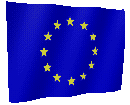 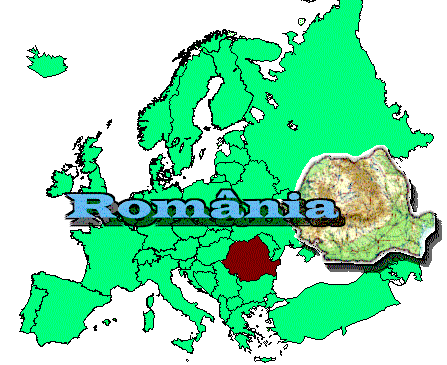 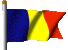 2018PLANUL  DE  ACŢIUNI  PE  ANUL  2018PENTRU  REALIZAREA  OBIECTIVELOR  CUPRINSE  ÎN  PROGRAMUL  DE  DEZVOLTARE  ECONOMICĂ  ŞI  SOCIALĂ  A  JUDEŢULUI  GIURGIU, CONFORM  PROGRAMULUI  DE  GUVERNARE  2018 - 2020C U P R I N SServicii publice deconcentrate, instituții publice, societăți comerciale și alte organizații implicate în realizarea programului de dezvoltare economică și socială	..................................................................................................................pag. 4Autorități publice locale:Consiliul Județean Giurgiu .....................................................................................................pag. 51Consilii Locale ..........................................................................................................................pag. 62-75AUTORITĂŢI   PUBLICE   LOCALEP R E F E C T ,Nina Carmen CRIŞU															Întocmit,															Ligia PapurcuNR. CRT.O B I E C T I V / A C Ţ I U N E AENTITATEA IMPLICATĂ   ÎN REALIZAREPERSOANARESPONSABILĂTERMEN   DE REALIZARE / PERIODICITATE1.  CAPITOLUL POLITICI MACROECONOMICE. FISCALITATE. BUGET.1.  CAPITOLUL POLITICI MACROECONOMICE. FISCALITATE. BUGET.1.  CAPITOLUL POLITICI MACROECONOMICE. FISCALITATE. BUGET.1.  CAPITOLUL POLITICI MACROECONOMICE. FISCALITATE. BUGET.1.  CAPITOLUL POLITICI MACROECONOMICE. FISCALITATE. BUGET.1.Creşterea calităţii serviciilor către contribuabiliAdministrația Județeană a Finanțelor Publice GiurgiuŞef adj. adm.Permanent1.acordarea asistenţei contribuabililor: direct, telefonic, e-mail, scris1.îmbunătăţirea relaţiei cu contribuabilii prin sprijin în rezolvarea speţelor acestora şi în vederea creşterii gradului de conformare voluntară: întâlniri de lucru, apariţii TV, articole presă1.participare periodică la instruirile organizate de SFPV (MFP)1.întâlniri cu contribuabilii ptr. dezbaterea legislaţiei nou apărute2.Prevenirea, combaterea şi ţinerea sub control a fenomenului de evaziune fiscalăA.J.F.P. GiurgiuŞef adj. adm.Permanent2.selectarea contribuabililor ce vor fi controlaţi după criterii bine stabilite, prin orientarea, în principal, către contribuabilii unde au fost identificate tendinţe accentuate spre evaziune fiscală2.combaterea evaziunii fiscale în domeniul producţiei şi comercializării cerealelor şi fierului vechi2.combaterea evaziunii fiscale privind munca la negru / la gri2.îmbunatatirea analizei de risc fiscal în programarea în control a agenţilor economici2.efectuarea de inspecţii fiscale urmare analizelor de risc  proprii efectuate conform Circularei A_RFC nr. 132/20172.efectuarea de verificări a situației fiscale personale, urmare extinderii competențelor2.inspecţii fiscale /controale inopinate /cercetări la faţa locului, potrivit tematicilor şi circularelor transmise de conducerea ANAF /DGCIF3.Îmbunătăţirea sistemului de rambursare a TVA si diminuarea fraudelor în domeniul rambursării TVAA.J.F.P. GiurgiuŞef adj. adm.Permanent3.întărirea analizei de risc sau controlului fiscal pentru contribuabilii care prezintă risc ridicat la rambursarea TVA.4.Întocmirea şi realizarea programului de activitate pentru activitatea de inspecţie fiscalăA.J.F.P. GiurgiuŞef adj. adm.Permanent4.pregătirea si efectuarea corespunzătoare a acţiunilor de inspecţie fiscală, având drept scop atragerea de sume suplimentare şi creşterea gradului de conformare la declarare4.monitorizarea îndeplinirii valorilor țintă ale indicatorilor de performanţă şi sarcinilor dispuse de direcţia coordonatoare şi conducerea ANAF5.Îndeplinirea integrala a programului de încasări, venituri bugetareBirou Vamal de Frontieră GiurgiuŞef birou20185.repartizarea judicioasă a lucrătorilor vamali5.realizarea criteriilor de performanță la nivelul biroului vamal  6.Monitorizarea mișcărilor de produse accizabileB.V.F. GiurgiuŞef birouPermanent6.analiza de risc zilnică ptr.  transporturile de produse accizabile6.informarea operativă a structurilor superioare când rezultatul analizei de risc impune aceasta6.efectuarea de controale în comun cu IPJ7.Prevenirea și combaterea contrabandei și a migrației ilegaleB.V.F. GiurgiuŞef biroupermanent7.controale comune cu ofițeri ai ITPF Giurgiu in baza analizelor de risc conform protocoalelor încheiate8.Perfecționarea profesională a functionarilor publici in vederea cresterii calității serviciilor, combaterea și prevenirea corupțieiB.V.F. GiurgiuŞef birou20188.participare la sesiuni de pregătire în sistem e-learning organizate de D.G.V.8.participare la instruiri organizate la nivel regional sau national, de interes vamal sau fiscal8.prelucrarea periodică a statului personalului vamal, a normelor de conduită2.  CAPITOLUL  ECONOMIE. POLITICI INDUSTRIALE. COMERȚ ȘI RELAȚII INTERNAȚIONALE. PROTECȚIA CONSUMATORULUI.2.  CAPITOLUL  ECONOMIE. POLITICI INDUSTRIALE. COMERȚ ȘI RELAȚII INTERNAȚIONALE. PROTECȚIA CONSUMATORULUI.2.  CAPITOLUL  ECONOMIE. POLITICI INDUSTRIALE. COMERȚ ȘI RELAȚII INTERNAȚIONALE. PROTECȚIA CONSUMATORULUI.2.  CAPITOLUL  ECONOMIE. POLITICI INDUSTRIALE. COMERȚ ȘI RELAȚII INTERNAȚIONALE. PROTECȚIA CONSUMATORULUI.2.  CAPITOLUL  ECONOMIE. POLITICI INDUSTRIALE. COMERȚ ȘI RELAȚII INTERNAȚIONALE. PROTECȚIA CONSUMATORULUI.1.Reabilitare infrastructuraS.C. Parc Tehnologic şi Industrial Giurgiu Nordpreşedinte20201.înființare parc tehnologic1.modernizare și renovare 4 hale industriale1.dotarea laboratorului de cercetare mediu1.reabilitare rețele de canalizare1.realizare sisteme noi de distribuție a gazelor naturale și a energiei electrice1.investiții în drumuri interioare Parc Industrial2.Reabilitare si modernizare infrastructura Zona Libera Giurgiu.SC Administraţia Zonei Libere Giurgiu SAdir. gen.2.retele de canalizare ape pluviale, inclusiv deznisipatoare cu separator de grasimi20182.retea exterioara de canalizare ape uzate menajere ()20202.realizarea retelei de distributie gaze naturale in incinta ZLG20182.corectare acces la bazinul Veriga, largire gura de intrare prin dragare (140 000 mc)20202.sistematizarea terenului in plan vertical in incinta ZLG pe o suprafata de de 20222.retea de incendiu, inclusiv gospodaria de apa – lungimea retelei de apa de incendiu este de 20182.reabilitare dig aparare contra inundatiilor pe distanta de 400m si pereu pe latura dinspre Canalul Smarda, intre Canal Sf. Gheorghe si Dunare20202.reabilitare dig aparare contra inundatiilor in lungime de 816 m si pereere pe latura de 20203.Protejarea consumatorilor împotriva riscului de achiziţie produse periculoase sau servicii care să le afecteze viaţa, sănătatea sau securitateaComisariatul Judeţean ptr. Protecţia Consumatorilor GiurgiuComisar şef3.acţiuni tematice ptr. evaluarea riscului prod. potenţial periculoase:- controale tematice ANPC pe grupe de produse și servicii;- controale tematice proprii pe grupe de produse / servicii;- controale ptr. depistarea şi retragerea de pe piaţă a produselor şi serviciilor care prezintă risc asupra sănătăţii consumatorilor;- supraveghere derularea Progr. guvern. “Lapte-Corn”-consiliere operatori economicicf. programare ANPClunarpermanent3.eficientizare controale prin identificarea și eliminarea cauzelor care au determinat măsurile stabilite, schimb rapid de informaţii între structuri teritoriale, verificare măsuri impuse in P.V.permanent3.îmbunătăţire sistem informatic și dezv. bază de date ptr. schimb rapid de informaţii între structurile teritoriale:- sistem rapid de alerta ptr. alimente si furaje SRAAF privind produse cu risc grav şi imediat, sistem rapid de informaţii RAPEX privind produsele nealimentare cu risc grav şi imediat;- program de înregistrare a activ. ptr. fiecare comisar, asigurare echipamente tehnice ptr. raportare în orice moment, bază de date pentru evidență documente, sancțiuni, amenzipermanent3.colaborarea cu instituţii ale admin. publice şi cu cele similare din UE, ptr. schimb rapid de informaţii privind produsele periculoase:- tematici comune de control, controale ptr. retragerea de pe piaţă a produselor pirat şi contrafăcute;- prelevări probe şi încercări în laboratoare acreditate/ agreate;- extinderea cooperării şi dialogului cu societatea civilă.permanent3.verificarea îndeplinirii condiţiilor în baza cărora au fost autorizaţi operatorii economici care desfăşoară activităţi cu metale preţioasepermanent4.Soluţionarea cu celeritate a petiţiilor consumatorilor /asociaţiilorC.J.P.C. Giurgiu Comisar şefpermanent4.îmbunătăţire modalităţi de primire soluţionare şi informare a petiţionarului: rezolvare sesizări şi reclamaţii primite direct/ TELCONS, consiliere consumatori (individual/prin mass-media)5.Creşterea nivelului de informare / educare a consumatorilorC.J.P.C. GiurgiuComisar şefpermanent5.acţiuni de informare/educare consumatori si operatori economici:- consiliere agenţi economici în vederea cunoaşterii şi aplicării corecte a legislaţiei în domeniu;- participare la emisiuni radio/TV şi furnizarea de informaţii cu caracter educativ în mass- media locală;- sprijin reprez. soc. civile care doresc să se constituie în asociaţii3.  CAPITOLUL FONDURI EUROPENE3.  CAPITOLUL FONDURI EUROPENE3.  CAPITOLUL FONDURI EUROPENE3.  CAPITOLUL FONDURI EUROPENE3.  CAPITOLUL FONDURI EUROPENE1.Creşterea gradului de absorbţie a fondurilor europene la nivelul judeţului GiurgiuInstituţia Prefectului -Judeţul GiurgiuȘef SAEDEMSPDRPS20181.diseminarea informaţiilor despre oportunităţile de finanţare la nivelul UAT-urilor şi al serviciilor publice deconcentrate1.colaborare cu autorităţile administraţiei publice locale în vederea accesării şi creşterii gradului de absorbţie a fondurilor europene1.colaborare cu ministerele și alte instituții publice centrale în diseminarea sau colectarea informațiilor din județ2.Eficientizarea activităţii de accesare a programelor şi proiectelor educaţionale cu finanţare europeanăInspectoratul Școlar Județean GiurgiuInsp. Şc. Gen.20182.reducerea şi prevenirea abandonului scolar tirnpuriu si promovarea accesului egal la invătămăntul prescolar, primar si secundar de calitate -proiect POCU "Profesionalizarea  cadrelor  didactice prin formare  continua”2.cresterea calitatii educatiei pentru copii si adulti din grupuri vulnerabile, prin masuri integrate si personalizate destinate prevenirii si reducerii abandonului scolar -proiect POCU "Educatie de calitate si incluziune socială”2.reducerea abandonului scolar in jud. Teleorman si Giurgiu  prin acces egal la educatie de calitate si facilitarea unor parcursuri de invatare in scopul reintegrarii educationale -proiect POCU "Acces egal si calitativ la educatie in judetele Giurgiu si Teleorman”3.drum aferent zonei portuare din ZLG pe o lungime de 1.468m, in cadrul proiectului "Portul Verde si de inalta performanta Giurgiu - 2012-EU-18089-S in domeniul retelelor transeuropene de transport TEN-T”SC Administraţia Zonei Libere Giurgiu SAdir. gen.20183.extindere și modernizare cheu din incinta ZLG, in cadrul proiectului "Portul Verde si de inalta performanta Giurgiu - 2012-EU-18089-S in domeniul retelelor transeuropene de transport TEN-T”AZL20185.  CAPITOLUL POLITICI PUBLICE PRIVIND IMM5.  CAPITOLUL POLITICI PUBLICE PRIVIND IMM5.  CAPITOLUL POLITICI PUBLICE PRIVIND IMM5.  CAPITOLUL POLITICI PUBLICE PRIVIND IMM5.  CAPITOLUL POLITICI PUBLICE PRIVIND IMM1.Proiecte europeneCamera de Comert, Ind. si Agric. Giurgiupreşedinte20181.partener la impl. proiectului Erasmus Plus “Promovarea uceniciei împărtășind idei și resurse” (Coordonator: Formaper Milano)2.Asistenţă de specialitate C.C.I.A.preşedintepermanent2.sprijin pentru IMM-uri pentru acordarea de credite cu garantia Fondului de garantare- birou in cadrul CCIA Giurgiu2.activitati de informare, documentare si consultanta in afaceri, promovare standarde comerciale si industriale ale UE2.promovarea standardelor comerciale și industriale ale UE2.asistență în domeniul responsabilității sociale a întreprinderilor - birou in cadrul CCIA Giurgiu3.Târguri şi expoziţii, festivităţiC.C.I.A.preşedintepermanent3.mediatizare targuri și expoziții interne si internationale3.org. Topului Firmelor județene –ediția 2018nov. 20186.  CAPITOLUL POLITICI PUBLICE ÎN DOMENIUL MUNCII ȘI JUSTIȚIEI SOCIALE6.  CAPITOLUL POLITICI PUBLICE ÎN DOMENIUL MUNCII ȘI JUSTIȚIEI SOCIALE6.  CAPITOLUL POLITICI PUBLICE ÎN DOMENIUL MUNCII ȘI JUSTIȚIEI SOCIALE6.  CAPITOLUL POLITICI PUBLICE ÎN DOMENIUL MUNCII ȘI JUSTIȚIEI SOCIALE6.  CAPITOLUL POLITICI PUBLICE ÎN DOMENIUL MUNCII ȘI JUSTIȚIEI SOCIALE1.Controlul aplicării prev. legale referitoare la relaţiile de muncă, la securitatea şi sănătatea în muncă,  la protecţia salariaţilorInspectoratul Teritorial de Muncă GiurgiuInspector Şef1.controale de fond şi de sondaj la angajatorii care desfăşoară activităţi economice pe teritoriul judeţului Giurgiupermanent1.controale tip campanie pt. identificarea şi combaterea cazurilor de muncă nedeclarată, a muncii tinerilor, în domenii susceptibile: construcţii, ind. lemnului, ind. textilă, prestări servicii, ind. alim., comerţ, pază, jocuri noroc, transportcf. cererii Insp. Muncii1.soluţionare operativă a sesizărilor/reclamaţiilor privind folosirea forţei de muncă fără forme legale de angajare, sau nerespectarea prevederilor privind securitatea şi sănătatea în muncăpermanent1.depistarea şi sancţionarea abaterilor grave de la legislaţia munciipermanent2.Informarea şi conştientizarea angajatorilor şi angajaţilor asupra obligaţiilor şi drepturilor ce le revin cf. normelor europene transpuse in legislaţia specifica Inspecţiei MunciiITM GiurgiuInspector Şef20182.campanie națională privind implementarea în sistemul de învățământ a proiectului “Valențe culturale în domeniul SSM”2.acţiune de informare privind bune practici privind SSM2.acţiuni de informare şi conştientizare a angajatorilor şi a angajaţilor cu privire la beneficiile muncii declarate și dezavantajele muncii nedeclarate2.acţiuni de informare şi conştientizare a angajatorilor şi a angajaţilor cu privire la detașarea lucrătorilor care prestează servicii transnaționale2.acţiuni de informare și conștientizare a cetățenilor români aflați în cîutarea unui loc de muncă în străinătate cu privire la riscurile necunoașterii prev. legale2.acţiuni de informare și conștientizare a cetățenilor străini aflați pe teritoriul României cu privire la condițiile de angajare2.acţiuni de informare și conștientizare a angajatorilor cu privire la registrul general de evidență a salariaților2.acţiuni de informare și conștientizare a angajatorilor cu privire la dialogul social cf. prev. L62/20112.acţiuni de informare și conștientizare a angajatorilor cu privire la înregistrarea zilierilor cf. prev. L52/20113.Org. Săptămânii Europene de Securitate şi Sănătate în Muncă sub egida Agenţiei Europene ptr. SSM  „Locuri de muncă sănătoase pentru toate vârstele”ITM GiurgiuInspector Şefoct. 20183.organizarea de simpozione, mese rotunde, seminarii cu tema ”Prevenirea riscurilor generate de substanțe periculoase”4.Reintegrarea pe piata muncii a somerilor de lunga durataAgenţia Jud. pt. Ocuparea Forţei de Muncă GiurgiuDir. executiv31.12.20184.incadrarea unui numar de 10 de persoane prin acordarea de subventii angajatorilor care incadreaza in munca someri neindemnizati (SLD)4.stimularea mobilitatii fortei de munca prin acordarea a 10 prime pentru incadrare la o distanta mai mare de 15  km (prima de incadrare) si pentru incadrarea intr-o localitate la peste 50 km cu schimbarea domiciliului (prima de instalare)4.acordarea a 10 prime de relocare pentru cheltuieli de administrare a locuintei4.acordarea serviciilor specializate persoanelor în cautarea unui loc de muncă, cu accent pe somerii de lunga durata,  prin:-informare şi consiliere profesională pentru minim 5000 persoane, din care 310 someri de lunga durata;-medierea muncii pentru minim 3960 persoane, din care 200 someri de lunga durata;-formarea profesională pentru minim 462 someri, din care 56 someri de lunga durata.5.Stimularea participarii pe piata muncii a tinerilor NEETsA.J.O.F.M. GiurgiuDir. executiv31.12.20185.incadrarea unui numar de 30 de persoane prin acordarea de subventii angajatorilor care incadreaza in munca tineri NEETs5.acordarea de primă de inserție unui număr de 10 absolvenți ai instituțiilor de învățământ5.acordare servicii specializate persoanelor în cautarea unui loc de muncă, cu accent pe cele aflate in risc de excluziune sociala:-informare şi consiliere profesională pentru minim 5000 persoane, din care 1680 tineri NEETs;-medierea muncii pentru minim 3960 persoane, din care 750 tineri NEETs;-formarea profesională pentru minim 462 someri, din care 109 tineri NEETs.6.Îmbunătăţirea performanţelor Casei judetene de pensii GiurgiuCasa Jud. de Pensii GiurgiuDir. executivpermanent6.eficientizarea activităţii de soluţionare a cererilor de înscriere la pensie şi a altor drepturi care se acordă beneficiarilor6.eficientizare activ. de plată a pensiilor şi drepturilor de asig. soc.6.informarea permanentă a personalului privind modificările legislative din domeniul propriu de competenţă7.Creşterea calităţii serviciilor oferite beneficiarilor sistemului public de pensiiC.J.P. Dir. executiv20187.revizuirea standardelor de timp pentru soluţionarea unei cereri: reducerea numărului de cereri soluţionate peste termenul legal, reducerea timpului mediu de soluţionare a cererilor7.participarea la programe de perfecţionare profesională8.Îmbunătăţirea sistemului de comunicare cu beneficiarii şi mass-media, asigurarea unei imagini obiective a activităţii instituţieiC.J.P. Dir. executiv20188.elaborarea de comunicate, informări de presă şi monitorizarea comportamentului funcționarilor în relația cu beneficiarii8.întâlniri periodice cu reprezentanţii organizaţiilor patronale, sindicale şi de pensionari; diseminare materiale informative8.dezv. sistemului de comunicare bazat pe mijloace electronice şi asigurarea disponibilităţii informaţiilor necesare pe pag. web 8.implementarea sistemului informatic de administrare a proceselor de muncă în administrația publică prin sistemul work-flow9.Informarea persoanelor interesate cu privire la drepturile şi obligaţiile ce le revin în aplicarea regulamentelor europene de coordonare a sistemelor de securitate socială și a acordurilor bilaterale de securitate socialăC.J.P. Dir. executiv20189.actualizarea și diseminarea informaţiilor referitoare la legislaţia europeană în domeniul coordonării sistemelor de securitate socială și a acordurilor bilaterale de securitate socială10.Dezvoltarea unui sistem eficient şi transparent de asigurare la accidente de muncă şi boli profesionaleC.J.P. Dir. executiv201810.eficientizarea activităţii de acordare a prestaţiilor pentru accidente de muncă şi boli profesionale10.creşterea calităţii serviciilor de prevenire acordate angajatorilor, cu preponderenţă IMM-urilor, diseminarea informațiilor10.eficientizarea activităţii privind lucrătorii migranţi beneficiari ai sistemului de asigurare la accidente de muncă şi boli profesionale11.Eficientizarea activităţii de expertiză medicală şi recuperare a capacităţii de muncăC.J.P. Dir. executiv201811.creșterea gradului de implicare a medicilor experți în aplicarea cu rigurozitate a normelor procedurale si criteriilor medicale pentru stabilirea gradului de invaliditate11.acțiuni de îndrumare, sprijin, monitorizare și control a activității cabinetelor de expertiză medicală, organizate și realizate de CJP12.Simplificare operaționalăC.J.P. Dir. executiv201812.exploatarea sistemului informatic integrat care să asigure servicii publice electronice de calitate asiguratilor din sistemul public de pensii; campanie de informare şi conştientizare a asiguraţilor în legătură cu beneficiile exploatării conturilor individuale online12.utilizarea permanentă a soluției informatice pentru managementul documentelor12.auditarea rețelei CJP și implementarea Politicii de Securitate12.reducerea numărului de contestaţii prin verificarea deciziilor emise (reducere erori) și acordarea audienţelor 13.Implementarea și îmbunătăţirea cadrului legalC.J.P. Dir. executiv201813.soluționarea unitară a unor aspecte apărute în procesul de aplicare a legislației specifice, la nivelul CNPP și CJP, participare la actualizarea legislației13.implementarea regulamentelor UE de coordonare a sistemelor de securitate socială nr. 883/2004, 987/2009, 1408/71, 574/72 şi a acordurilor bilaterale de securitate socială la nivel CJP prin acordarea drepturilor de asigurări sociale lucrătorilor migranţi13.participare la elaborarea Statutului lucrătorului în domeniul pensiilor (CNPP)13.participare la elaborarea Statutului medicului expert în domeniul asigurărilor sociale (INEMRCM)14.Prevenirea riscurilor şi cauzelor de vulnerabilitate ale sistemului de stabilire şi plată a pensiilorC.J.P. Dir. executivpermanent14.monitorizarea cazurilor de incompatibilitate (posibile erori) prin suprapuneri ale bazelor de date proprii, precum şi cu cele ale autorităţilor competente ptr. evidenţa populaţiei, în vederea identificării unor astfel de cazuri, corectarea datelor, recuperarea sumelor încasate necuvenit14.monitorizarea cazurilor de incompatibilitate rezultate din depunerea declarațiilor nominale de către angajatori (posibilitatea ca o persoană să fie declarată de doi angajatori sau entități asimilate angajatorului ca fiind în două stări care sunt incompatibile -ex. șomaj cu venituri de natură salarială)14.verificarea şi soluționarea cazurilor de posibile neconcordanţe identificate la plata în sistem centralizat a drepturilor de asigurări sociale, conform Ordinului 356, 357, 373/IC/201514.finalizarea activității de clarificare a situaţiei juridice a identităţii beneficiarilor sistemului public de pensii (titulari/ mandatari/ reprezentanţi legali) şi implicit a legalităţii plăţilor pentru persoanele al căror CNP nu se regăsește în RNA (Registru Național al Asiguraților)15.Gestionare eficientă a resurselor sistemului public de pensii și sist. de asigurare la accidente de muncă și boli profesionaleC.J.P. Dir. executivpermanent15.recuperarea prejudiciilor constatate la nivelul CJP, prin promovarea acțiunilor în instanțele de judecată15.creșterea numărului de persoane care primesc prestații prin cont bancar15.atragerea de noi asiguraţi pe baza contractelor de asigurare prin promovare/mediatizare a beneficiilor asigurării facultative16.Administrarea şi gestionarea într-un sistem unitar de plată a beneficiilor de asistenţă socială şi a altor programe privind serviciile sociale sustinute de la bugetul de statAgenţia Jud. ptr. Plăţi şi Inspecţie Socială GiurgiuDir. executiv16.stabilirea dreptului la beneficii de asistenţă socială, modificarea/ suspendarea/ reluarea la plată, conform cu prevederile legalepermanent16.acordarea ajutoarelor de urgenţălunar16.acordarea de subventii organizatiilor care acordă servicii sociale categoriilor defavorizate-Legea nr.34/1998lunar16.întocmirea necesarului de fonduri bugetarelunar16.elaborarea și execuţia bugetului de venituri şi cheltuieli buget asistenţă socialălunar16.executarea verificărilor încrucişate cu baze de date  externe privind corectitudinea acordarii drepturilor lunar16.gestionarea eficientă  a schimbului de date fizic/electronic cu instituţiile din alte State Membre şi monitorizarea  aplicării unitare a prevederilor legale în vederea stabilirii dreptului la beneficii familialepermanent16.prevenirea fraudei prin încasarea de beneficii familiale de acelas tip în două sau mai multe State Membrepermanent16.monitorizarea drepturilor stabilite pentru lucrătorii migranţi, precum şi a plăţilor efectuate permanent16.recuperarea sumelor acordate cu titlu de beneficii familiale de la institutiile competente din alte state membre, ca urmare a efectuării unor plăţi necuvenitepermanent16.identificarea situaţiilor în care s-au efectuat plăţi necuvenite solicitanţilor, stabilirea prejudiciului datorat și recuperarea debitelor  încasate necuvenitpermanent17.Asigurarea unei activităţi riguroase de control şi inspectie a aplicării măsurilor legale privind activităţile de stabilire şi acordare a beneficiilor de asistenţă socialăA.J.P.I.S.Dir. executiv17.realizarea controalelor tematice și inopinante beneficiipermanent17.identificarea și stabilirea situaţiilor în care s-au efectuat plăţi în mod necuvenit către beneficiarii de beneficii socialepermanent17.realizarea controalelor prin încrucişări ale bazelor de date pentru beneficiarii de beneficii socialelunar17.realizarea controalelor tematice și inopinante pe servicii socialepermanent17.dispunerea măsurilor de remediere şi monitorizare a acestora - sevicii socialepermanent17.stabilirea situatiilor în care s-au acordat servicii sociale fără respectarea cadrului normativpermanent17.realizarea controalelor pentru verificarea respectării standardelor minime de calitate și monitorizarea măsurilor dispusepermanent17.realizarea controalelor tematice și inopinante pe drepturi persoane cu dizabilitățipermanent17.dispunerea măsurilor de remediere şi monitorizarea acestora (rezultate în urma controalelor privind accesul neîngrădit al persoanelor cu dizabilităţi la mediul fizic, informaţional şi comunicațional)permanent17.aplicarea sanctiunilor pentru nerespectarea cadrului legalpermanent17.campanii de informare şi consiliere la entitățile controlate/ monitorizatepermanent18.Asigurarea derulării în bune condiţii a activităţii institutiei prin gestionarea eficientă a resurselor financiare şi umaneA.J.P.I.S.Dir. executiv18.implementarea Programului de dezvoltare a SCIMpermanent18.asigurarea accesului liber la informaţiile de interes publicpermanent18.soluționarea petițiilorpermanent18.participarea la cursuri de formare specificăpermanent18.reprezentarea intereselor institutionale in fata instantelor de contencios şi a altor instante, potrivit legiipermanent18.asigurarea activităţii Secretariatului Comisiei de aplicare a prevederilor Decretului-lege nr.118/1990 republicatpermanent18.indrumare meodologică pentru autorizarea furnizorilor de formare profesională a adultilorpermanent18.autorizarea și monitorizarea furnizorilor de formare profesionalăpermanent18.certificarea formării profesionale a adultilor și aplicarea procedurii de apostilare a calificării profesionalepermanent18.eliberarea atestatelor în baza Ordinului 134/2016permanent18.asigurarea implementării legislaţiei pentru obtinerea autorizatiei de functionare ca agent de muncă temporarăpermanent18.asigurarea implementarii legislatiei in domeniul egalităţii de şanse şi a masurilor de incluziune sociala la nivelul judetului permanent7.  CAPITOLUL POLITICI ÎN DOMENIUL EDUCAȚIEI7.  CAPITOLUL POLITICI ÎN DOMENIUL EDUCAȚIEI7.  CAPITOLUL POLITICI ÎN DOMENIUL EDUCAȚIEI7.  CAPITOLUL POLITICI ÎN DOMENIUL EDUCAȚIEI7.  CAPITOLUL POLITICI ÎN DOMENIUL EDUCAȚIEI1.Sporirea calităţii educaţiei prin crearea de competenţe şi abilităţi specifice economiei cunoaşteriiInspectoratul Şcolar al Judeţului GiurgiuInsp. Şc. Gen.1.promovarea sistematică de metode şi tehnici moderne de studiupermanent1.verificarea periodică a formării competenţelor de bază1.informarea personalului didactic privind noile abordări conceptuale ale curriculum-ului naţionalsemestrial1.stimularea creşterea ponderii curriculum-ului la decizia şcoliiian.1.iniţierea şi participarea la  proiecte educaţionale locale, regionale, naţionale şi internaţionale care promovează valori şi atitudini ale societăţii bazate pe cunoaştere20182.Deschiderea sistemului de educaţie, formare profesională şi cercetare către societate, către mediul social, economic şi culturalI.S.J.Insp. Şc. Gen.2.analiza nevoilor educaţionale ale elevilor şi intereselor părinţilor ian.2.organizarea Târgului de ofertă educaţională 2018mai2.evaluarea privind cererea de pregătire profesională în raport cu dezv. pieţei muncii şi cu tendinţele de dezvoltare economicăian.2.dezv. parteneriatelor cu autorităţile publice locale şi partenerii sociali în vederea creării cond. optime de desf. a instruirii practice20182.adecvarea investiţiilor în educaţie la nevoi şi interese identificate, asigurând şanse egale privind accesul în sist. de învăţământ şi fuzionarea şcolilor mici ptr. reducerea costurilorian.2.continuarea formelor alternative de org. a educaţiei de bază -  menținerea  progr. „A doua şansă”septembrie3.Stimularea inovării şi creativităţii, la toate nivelurile de educaţie şi de formare profesionalăI.S.J.Insp. Şc. Gen.3.susţinerea, stimularea, punerea în valoare a elevilor capabili de performanţe superioare prin programe şi condiţii specificepermanent3.constituirea grupelor de excelenţă, antrenarea elevilor selecţionaţi în activităţi specifice de performanţăseptembrie3.cuprinderea tuturor copiilor cu dizabilităţi în învăţământul special sau învăţământ special integratseptembrie3.dezv. parteneriatelor cu ONG-uri în proiecte privind asigurarea accesului fiecărui copil de etnie romă la educaţia de bazăpermanent3.monitorizare parcursuri şcolare copii cu cerinţe educative speciale, consultanţă cadrelor prin cabinete de asist. psiho-pedag.permanent3.derularea în continuare a festivalurilor şi concursurilor judeţene/interjudeţene: simpozionul Creativitate didactică, “Vlaşca - file de istorie, festivalul “Glasuri cristaline”, “Mediul ambiant şi dezvoltarea durabilă”apr.- mai3.organizarea şi monitorizarea desfăşurării programului din săptămâna “Școala altfel!!”ian.-mai4.Acces egal la învățământ de calitate și incluziv la nivel preuniversitarI.S.J.Insp. Şc. Gen.4.aplicarea metodologiei de asigurare a calitatii in educatie bazată pe standarde, calificarea scolara si indicatorii de performantaianuarie4.promovarea performanţei şi inovaţiei pedagogice prin cursuri de perfecţionare si proiecte in parteneriat naţional/ europeanpermanent4.derulare programe sociale: ”Lapte-corn’’, „Euro ,  „Bani de liceu”, „Bursa profesională”, „încurajare consum fructe in școli” 20184.asig. cond. de însuşire a lb. materne de către elevii de etnie romăseptembrie4.dezv. programului “Şcoala de după şcoală” și a unor programe educative (în cel puţin 13 şcoli gimnaziale şi 2 unităţi liceale)septembrie5.Eficientizarea relaţiilor parteneriale şi dezv.  de noi parteneriateI.S.J.Insp. Şc. Gen.20185.asigurarea accesului şcolilor la programele de cooperare în educaţie finanţate din fonduri europene, accesului la formare în domeniul elaborării/implementării proiectelor5.dezv. parteneriatelor transnaţionale europene, monitorizarea programelor de parteneriat şi promovarea bunei practici5.sprijinirea activităţilor civice organizate de primării5.iniţierea de parteneriate vizând diminuarea absenteismului şcolar6.Extinderea educatiei antreprenoriale  la toate școlile și  programelor educaţionale cu piaţa munciiI.S.J.Insp. Şc. Gen.6.fundamentarea planului de şcolarizare, adaptarea curriculum-ului şcolar la dispoziţia şcolii, corelarea învăţământului profesional şi tehnic cu cerinţele agenţilor economiciianuarie6.extinderea activităţilor extraşcolarepermanent6.dezvoltarea stagiilor de practică de specialitate/intershipseptembrie6.urmărirea absolvenţilor pe parcursul traseului lor profesional pentru a înregistra feed-back-ul privind succesul lor în carierăpermanent6.revigorarea învăţământului profesional, prin creşterea cu încă o clasă de şcoală profesională, în cadrul fiecărui liceu tehnologicseptembrie7.Promovarea profesioniştilor în managementul educaţionalI.S.J.Insp. Şc. Gen.7.îmbunătăţire managementul educaţional prin revizuirea politicii si formarea competenţelor manageriale specifice pentru adaptarea educaţiei si formării profesionale iniţiale la nevoile pieţei muncii şi societăţii bazate pe cunoaşterepermanent7.asigurarea consilierii şi consultanţei managerialepermanent 7.stabilire criterii de performanţă ptr. evaluarea directorilorseptembrie7.participarea directorilor la cursuri de formare in managementcf. grafic CCD8.Dimensionarea nevoilor de personal – motivarea, formarea şi dezvoltarea de personalI.S.J.Insp. Şc. Gen.8.efectuarea de studii asupra perspectivelor unor discipline deficitare ca încadrare cu personal calificatfeb.8.asigurarea dezvoltării/formării profesionale a personalului de îndrumare şi control şi a cadrelor didactice din unităţile şcolare20188.asig. progresului in carieră pe criterii de competenţă profesionalăpermanent8.valorificarea experienţelor didactice şi manageriale pozitivepermanent8.stimularea unităţilor de învăţământ în accesarea fondurilor europene ”Erasmus+” şi promovarea exemplelor de bună practicăpermanent9.Cresterea eficientei alocării si utilizării resurselor materiale şi financiare si transparenta procedurilor bugetare si financiareI.S.J.Insp. Şc. Gen.20189.facilitarea parteneriatului unităţi şcolare-autoritate locală în vederea optimizării utilizării resurselor materiale9.identificare resurse extrabugetare şi repartizare cf. priorităţi9.sesiuni de formare pe probleme de management financiar pentru directorii de unităţi de învăţământ9.  CAPITOLUL POLITICI ÎN DOMENIUL SĂNĂTĂȚII9.  CAPITOLUL POLITICI ÎN DOMENIUL SĂNĂTĂȚII9.  CAPITOLUL POLITICI ÎN DOMENIUL SĂNĂTĂȚII9.  CAPITOLUL POLITICI ÎN DOMENIUL SĂNĂTĂȚII9.  CAPITOLUL POLITICI ÎN DOMENIUL SĂNĂTĂȚII1.Implementarea de programe nationale de sanatate la nivelul judetului care raspund problemelor de sanatate publica prioritare si nevoilor grupurilor populationale vulnerabileDirecţia de Sănătate Publică GiurgiuDir. Exec.1.Monitorizarea starii de sanatate prin :   - analiza rapoarte lunare medici de familie, evidenta femei gravide si control periodic al acestora (profilaxie si curative)    -verificarea respectarii normativelor de catre medicii de familie    -monitorizare indicatori de performanta ai unit. medicale cu paturipermanent1.cresterea gradului de informare a populatiei prin informare, educare, comunicare privind adoptarea unui stil de viata sanatospermanent1.supravegherea starii de sanatate a populatiei cf. PN de sanatate, legislatiei nationale ptr. supravegherea si controlul calitatii apei de la surse si din reteaua de distributie, alimentului, calitatii aerului, ptr. cond. igienico-sanitare din unitati sanitare si scolarepermanent1.asigurarea cu medicamente ptr. prevenirea anemiei feriprive la gravida si nou-nascut cf. PN ,,Femeia si copilul’’lunar1.monitorizarea activitatii medicilor de familie si a medicilor de obstetrica –ginecologie in derularea PN de sceening pentru depistarea cancerului de col uterinlunar1.aprovizionarea ritmica si in cantitati suficiente cu lapte praf conform prevederilor Legii nr. 321/2001lunar1.derularea in bune conditii a PN pentru tratament in strainatatetrimestrial1.verificarea modului de efectuare si raportare a imunizarilor din PN de imunizare la nivelul asistentei medicale primare, campanii suplimentare de vaccinarelunar1.initierea unor programe de screening pentru cancerul de prostata, cancerul de san si cancerul de colonlunar2.Cresterea calităţii actului medical prin angajarea de personal de specialitate in ramurile deficitare si dotarea unitatilor sanitare din subordine cu aparatura de specialitateD.S.P. GiurgiuDir. Exec.20182.supravegherea activitatii medicale prin controale mixte cu CJAS la cabinetele medicilor de familie, medicilor specialisti din ambulatoriu, medicilor dentisti si in unitatile sanitare cu paturi2.dezv. retelei de asistenti medicali comunitari si mediatori sanitari in loc. izolate si cu deficit de personal medical precum si instruirea acestora in vederea acordarii asistentei comunitare2.incadrarea de medici in specialitati ca medicina muncii, sanatate publica, pediatrie, epidemiologie si farmacisti3.Identificarea, evaluarea, analiza si managementul riscului la adresa sanatatii publiceD.S.P. GiurgiuDir. Exec.Permanent3.verificarea respectarii legislatiei naţ. în domeniul sanatatii publice3.verificarea conformitatii cu prevederile normelor igienico-sanitare in vigoare: amplasamentelor, activitatilor, serviciilor, produselor, factorilor de mediu, de habitat, de munca si alimentelor3.depistarea factorilor de risc la adresa sanatatii publice, evaluarea si analiza riscurilor pentru sanatate, instituirea si/sau impunerea masurilor de eliminare sau supa caz, de diminuare a riscurilor4.Monitorizarea calitatii apei potabile conform legislatiei in vigoareD.S.P. GiurgiuDir. Exec.lunar4.protejarea sanatatii publice in relatie cu igiena apei:monitorizare 24 producatori/distribuitori apa potabila din judetefectuare analize fizico-chimice si microbiologice in Laboratorul DSP Giurgiuexpertize la instalatiile de aprovizionare cu apa4.colaborare cu primariile pentru evidenta tuturor surselor de apa destinate consumului uman (fantani publice, individuale declarate, izvoarele, captari locale, drenuri, foraje, alte surse).5.Imbunatatirea starii de sanatate, cresterea calitatii vietii in cond. compatibilizarii sistemului sanitar romanesc cu cel din U.E.Casa de Asigurări de Sănătate GiurgiuPreşedinte - Dir. Gen.lunar5.derularea de programe nationale si dezvoltarea retelei  serviciilor de sanatate pentru ameliorarea starii de sanatate a populatiei5.monitorizarea tratamentului bolnavilor cu afectiuni oncologice5.monitorizarea pacienţilor dializaţi5.supravegherea si controlul bolilor de nutritie (diabet si obezitate)5.monitorizare tratament pers. cu boli rare şi a stării posttransplant5.monitorizarea tratamentului bolnavilor cu afetiuni ortopedice5.dezvoltarea serviciilor de ingrijiri la domiciliu prin colaborare cu structurile de specialitate ale autoritatilor publice locale6.Asistenta cu medicamente a populatiei si politica medicamentuluiCAS GiurgiuDir. Gen.permanent6.armonizarea alocării de fonduri pentru bolnavii cronici care beneficiază de gratuitate în tratamentul ambulatoriu6.compensarea medicamentelor ptr. pensionarii cu venituri reduse7.Monitorizarea cardului de sanatateCAS GiurgiuDir. Gen.permanent7.distribuire carduri de sănătate și deblocare carduri de sănătate7.restituire indemnizații ptr. concedii medicale către angajatori7.utilizarea dosarului electronic al pacientului (date de sănătate care vor fi utilizate în registrele naționale pentru fiecare patologie)8.Dezvoltarea asistentei medicale in mediul ruralCAS GiurgiuDir. Gen.permanent8.întărirea rolului centrelor de permanenţă din mediul rural8.asigurarea de conditii suplimentare in vederea infiintarii de cabinete pentru medicii de familie in zone defavorizate8.asigurarea pachetului minimal de servicii medicale ptr. populaţia neasigurată 10.  CAPITOLUL ADMINISTRAȚIE PUBLICĂ. POLITICI REGIONALE10.  CAPITOLUL ADMINISTRAȚIE PUBLICĂ. POLITICI REGIONALE10.  CAPITOLUL ADMINISTRAȚIE PUBLICĂ. POLITICI REGIONALE10.  CAPITOLUL ADMINISTRAȚIE PUBLICĂ. POLITICI REGIONALE10.  CAPITOLUL ADMINISTRAȚIE PUBLICĂ. POLITICI REGIONALE1.Introducerea cadastrului sistematicOficiul de Cadastru şi Publicitate Imobiliară GiurgiuDirector1.înregistrarea sistematică a imobilelor în cadrul „Programului Naţional de Cadastru şi Carte funciară” (PNCCF) inițiate de UAT-uri din județul Giurgiu – etapa II20191.înregistrarea sistematică a imobilelor în cadrul „Programului Naţional de Cadastru şi Carte funciară” (PNCCF) inițiate de UAT-uri din județul Giurgiu – etapa III20201.înregistrare sistematică a imobilelor în Sistemul Integrat de Cadastru și Carte Funciară prin PNCCF în 5 sectoare din 4 UAT-uri -proiect de interes național ”Dezvoltarea pe teritoriul României a Sistemului Național de Transport Gaze Naturale pe coridorul Bulgaria-România-Ungaria-Austria” (BRUA)20181.înregistrare sistematică a imobilelor care vor beneficia de finanțare din fonduri europene în cadrul POR 2014-2020 –AP11 (18 UAT-uri cu o suprafață totală de 141076 ha)202011.  CAPITOLUL POLITICI AGRICOLE ȘI DE DEZVOLTARE RURALĂ11.  CAPITOLUL POLITICI AGRICOLE ȘI DE DEZVOLTARE RURALĂ11.  CAPITOLUL POLITICI AGRICOLE ȘI DE DEZVOLTARE RURALĂ11.  CAPITOLUL POLITICI AGRICOLE ȘI DE DEZVOLTARE RURALĂ11.  CAPITOLUL POLITICI AGRICOLE ȘI DE DEZVOLTARE RURALĂ1.Implementarea politicilor și strategiilor în agriculturăDirecția pentru Agricultură Județeană GiurgiuDir. executivpermanent1.implementarea politicilor privind ajutoarele de minimis acordate producatorilor agricoli1.implementarea politicilor privind autorizare si monitorizare spatii de depozitare pentru produse agricole1.implementarea politicilor privind sprijinirea producatorilor agricoli pentru producerea si comercializarea produselor agricole 1.implementarea politicilor privind  operarea in RPV modificarii, defrisarii percelelor viticole, declaratii de produtie, recolta, stoc1.implementarea politicilor privind inregistrarea operatorilor in agricultura ecologica1.implementarea politicilor privind scoaterea din circuitul agricol a terenurilor situate in extravilan1.implementarea politicilor privind vanzarea terenurilor din extravilan2.Implementarea politicilor și strategiilor din industria alimentară şi de promovare a schemelor de calitateD.A.J.Dir. executivpermanent2.implementarea politicilor privind obtinerea atestatului de produse traditionale romanesti 2.implementarea politicilor privind obtinerea atestatului de produse consecrate romanesti2.implementarea programului de promovare a legislatiei comunitare si nationale, privind dezvoltare sectorului de industrie alimentara3.Formare profesională, promovare și elaborare proiecteD.A.J.Dir. executiv3.elaborarea programul anual de măsuri privind activităţile de instruire, iniţiere si formare profesională continuă în funcţie de nevoile identificate în teritoriu, de obiectivele şi tematicile prioritare ale MADR                     anual3.organizarea de cursuri de instruire, iniţiere şi formare profesională continuă în colaborare cu instituţiile de învăţământ, instituţiile de cercetare agricolă, agenţii economici din agricultură sau alte domenii, după cazpermanent3.realizarea de activități de informare a potențialilor beneficiari cu privire la oportunitățile de accesare a măsurilor de sprijin din PNDR 2014-2020, a schemelor de plăţi directe şi ajutoare naţionale tranzitorii care se aplică în agriculturăpermanent4.Asistență tehnică zonală și RICAD.A.J.Dir. executivpermanent4.asistență tehnică beneficiarilor formelor de sprijin naționale și europene, în vederea respectării cerințelor, a normelor de eco-condiţionalitate în cadrul schemelor şi măsurilor de sprijin pentru agricultori                                        4.acordare de sprijin fermierilor prin informarea și asistența tehnică de specialitate pentru completarea corectă a cererilor unice de plată în vederea obținerii subvențiilor de la APIA              4.asistenta tehnica pentru intocmirea documentatiei pentru  obtinerea atestatului de producator conf Legii 145/20144.coordonare si verificare activitate R.I.C.A. la nivelul judetului5.Efecturea inspectiilor in agricultura cu respectarea legislatiei in vigoareD.A.J.Dir. executivpermanent5.verificarea respectarii prevederilor Legii nr. 145/ 2014, pentru stabilirea unor măsuri de reglementare a pieţei produselor din sectorul agricol5.efectuearea monitorizarii loturilor de legume şi fructe prospete importate din ţări terţe agreate5.inspectarea plantatiilor viticole, verificarea produsele vitivinicole, prelevarea de probe5.verificarea respectarii legislatiei in vigoare privind OMG5.verificarea respectarii conformitatii ingrasamintelor chimice, calitatea fertilizantilor care circula pe piata, depozitarea si etichetarea lor5.verificarea si controlul activitatii pe filiera cerealelor, verificarea unitatilor de depozitare5.verificarea activitatii organismelor de inspectie si certificare in agricultura ecologica5.monitorizarea modului de implementare a Programului national de reabilitare a infrastructurii de irigat6.Aplicarea Programului Strategic în domeniul sănătății animalelor, identificării și înregistrării acestora și în domeniul siguranței alimentelorDir. Sanitară Veterinară şi pt. Sig. Alim. GiurgiuDir. exec.20187.Aplicarea măsurilor de supraveghere şi control a bolilor la animale, notificarea şi finanţarea eradicării lorD.S.V.S.A. GiurgiuDir. exec.la aparitie8.Autorizarea/înregistrarea d.p.d.v. sanitar veterinar a obiectivelor/ unităților din județD.S.V.S.A. GiurgiuDir. exec.9.Monitorizarea comerţului intracomunitar, importului, exportului şi tranzitul de animale vii, produse de origine animală și nonanimală, produse si subproduse de origine animală care nu sunt destinate consumului uman şi furaje pe teritoriul judeţuluiD.S.V.S.A. GiurgiuDir. exec.201810.Colaborare cu IPJ și IJJ în scopul realizării de acţiuni de control în vederea identificării neconformităţilor, fraudelor şi altor activităţi ilicite ce aduc atingere intereselor publice şi private în domeniul specific de competenţă al DSVSA Giurgiu, cu aplicarea măsurilor specifice conform legislaţiei sanitare veterinare şi pentru siguranţa alimentelor în vigoareD.S.V.S.A. GiurgiuDir. exec.201811.Mentinerea LSVSA Giurgiu ca laborator desemnat să efectueze analize in cadrul programului oficial de control -77 metode acreditate de Asociația de Acreditare din România RENARD.S.V.S.A. GiurgiuDir. exec.201812.Colaborare cu Instituția Prefectului, CJ, DSP, ISJ, OPC, DADR, Oficiul Fitosanitar privind controalele în cadrul Programului pentru școliD.S.V.S.A. GiurgiuDir. exec.201813.Colaborare cu Instituția Prefectului, CJ, DSP, ISJ, OPC privind Programul pilot de acordare a unui suport alimentar cu titlu gratuit în cadrul Școlii gimn. nr.1 Florești-StoeneștiD.S.V.S.A. GiurgiuDir. exec.201814.Accelerarea absorbtiei fondurilor europeneAg. de Plăţi şi Intervenţii pt. Agricultură –Centrul Jud. GiurgiuDir. exec.201814.instruirea fermierilor pe aplicatia IPA online ptr. depunere cereri15 mai14.înreg. în Registrul electronic a cererilor de plată pe suprafață 2018 15 mai14.realizarea actiunii follow-up campania 201810 oct.14.finalizarea controalelor pentru Pachetul 4 - agromediu30 apr.14.actualizare LPIS cu observațiile fermierilorsem. I14.inspecţii la faţa locului în cadrul măsurii ajutor comunitar în sectorul apicol30 aug.14.verificare date declarate de fermieri în cererile de sprijin,controale şi supracontroale la faţa locului30 sept.14.inspecţii la faţa locului în cadrul măsurilor adiacente în școli30 oct.14.Supracontrol a măsurilor delegate OARZ, ANSVSA30 oct.14.verificarea pe teren a înființării P4-agromediu15 oct.14.verificarea la fața locului a parcelelor cu biomasa-ZV14.verificarea pe teren a respectarii conditiilor GAEC4201814.soluţionare contestaţii201814.verificare cereri de sprijin –control administrativ preliminar1 iul.14.corectare erori cereri de plată - control administrativ cu sancțiuni1 iun.201914.autorizare la plată a cererilor unice de plată1 iun.201914.verificare fermieri care au beneficiat de plăți necuvenite, întocmire PV de recuperare a debitelor constituite pentru campania 2017trim.IV14.primirea , înregistrarea şi verificarea cererilor formelor asociative ale apicultorilor privind acordarea ajutorului financiar comunitar şi naţional în sectorul apicoltrim. III14.Măsura 2.1.5 Plăţi privind bunăstarea animalelor – pachetul b) – păsări, cerere de plată, decont justificativtrimestrial14.Măsura 2.1.5 Plăţi privind bunăstarea animalelor – pachetul a) – porcine, cerere de plată, decont justificativtrimestrial15.Dezvoltarea agriculturii şi a satului românescA.P.I.A. –C.J. GiurgiuDir. exec.15.acordarea de ajutoare de stat pentru fermieri prin subvenţionarea preţului la motorina utilizată în agriculturătrimestrial15.acordarea sprijinului financiar pentru determinarea calităţii genetice la rasele de animalelunar15.verificarea documentelor ptr. vizarea carnetelor de rentier31.08.201816.Înregistrarea și evidența agenţilor economici ptr. producerea, prelucrarea si comercializarea seminţelor si materialului săditorInsp. Terit. ptr. Calitatea Seminţelor şi Mat. Săditor GiurgiuDir. exec.201816.verificarea în vederea înregistrării op.economici pentru producere, prelucrare şi comercializare seminţe (10 noi op.)16.eliberare autorizaţii specifice şi atestate profesionale (35 autorizații)16.verificarea informaţiilor cuprinse în fişa de monitorizare (200 autorizații vizate)16.organizarea instruirii periodice a personalului specializat al op.economici înregistraţi (60 persoane)17.Controlul culturilor semincere în vederea certificăriiI.T.C.S.M.S.Dir. exec.201817.centralizare informaţiilor privind declaraţiile  de multiplicare - (300 declarații)17.inspectarea culturilor în camp- (6000 ha)18.Certificarea calităţii seminţelorI.T.C.S.M.S.Dir. exec.201818.inregistrarea declaraţiilor de certificare –(600 declarații)18.esantionare loturi în conformitate cu actele normative în vigoare –(1300 loturi)19.IrigaţiiA.N.I.F. – Unitatea  de adm. GiurgiuDir. adj.201819.amplificarea acțiunii de convingere a fermierilor în vederea înființării de OUAI și extinderea suprafețelor la irigații19.paza şi supravegherea infrastructurii de irigatii19.contractarea unei suprafețe de irigat (OUAI Prundu - Chirnogi și OUAI Băneasa Giurgiu) - 14680 ha20.DesecareA.N.I.F. – U.A. GiurgiuDir. adj.201820.mentinerea in stare de functionare si supravegherea permanenta a statiilor de pompare de desecare 20.asigurarea conducerii apei pe canalele de desecare ptr. evacuarea gravitationala catre emisari-21.Lucrări de investiţii în continuareA.N.I.F. – U.A. GiurgiuDir. adj.202021.reabilitarea amenajării de irigații Giurgiu - Răzmirești zona B21.reabilitarea amenajării de irigații Gostinu - Greaca - Argeș12.  CAPITOLUL POLITICI DE MEDIU. APELE ȘI PĂDURILE12.  CAPITOLUL POLITICI DE MEDIU. APELE ȘI PĂDURILE12.  CAPITOLUL POLITICI DE MEDIU. APELE ȘI PĂDURILE12.  CAPITOLUL POLITICI DE MEDIU. APELE ȘI PĂDURILE12.  CAPITOLUL POLITICI DE MEDIU. APELE ȘI PĂDURILE1.Monitorizarea stadiului de aplicare a directivelor şi regulamentelor europene în domeniul substanţelor/ preparatelor chimice periculoaseAgenţia pentru Protecţia Mediului GiurgiuDir. executiv1.reactualizarea listei op. economici care intră sub incidenţa prev. Reg. nr.842/2006 privind anumite gaze fluorurate cu efect de serăanual1.actualizarea listei operatorilor economici care intră sub incidenţa prevederilor Reg. nr. 1272/2008, privind clasificarea, etichetarea și ambalarea substanțelor și amestecuriloranual1.emitere puncte de vedere cu privire la reglementarea activităților unor operatori economici din punct de vedere al gestionării substanţelor/ preparatelor chimice periculoasela solicitare1.inventarierea obiectivelor supuse Directivei SEVESOpermanent1.monitorizarea respectării condiţiilor de funcţionare la obiectivele supuse directivei SEVESOpermanent2.Monitorizarea stadiului de aplicare a directivelor şi regulamentelor europene în domeniul gestionării deşeurilorA.P.M.Dir. executivanual2.elaborarea raportului anual conform L.249/2015 privind gestionarea ambalajelor şi deşeurilor de ambalaje2.elaborarea raportului anual conform OUG 5/2015 privind deşeurile de echipamente electrice şi electronice2.elaborarea raportului anual cf. HG 1132/2008 privind regimul bateriilor si acumulatorilor, al deşeurilor de baterii şi acumulatori2.elaborarea raportului privind gestionarea uleiurilor uzate cf. HG 235/20072.elaborarea raportului anual conform HG nr. 212/2015 privind gestionarea vehiculelor și a  vehiculelor scoase din uz2.emitere puncte de vedere cu privire la reglementarea activităţilor unor operatori economici d.p.d.v. al gestionării deşeurilorla solicitare3.Asigurarea unui management durabil al resurselor naturale şi conservarea biodiversităţiiA.P.M.Dir. executivla solicitare3.emiterea declaraţiei autorităţii responsabile cu monitorizarea siturilor Natura 20003.autorizarea agenţilor economici şi pers. fizice ptr. activităţile de recoltare, capturare şi/sau achiziţie, deţinere şi comercializare a plantelor şi animalelor din flora şi fauna sălbatică3.emiterea unor puncte de vedere privind eliberarea actelor de reglementare pentru activităţile care urmează a se desfăşura în vecinătatea sau interiorul unor arii protejate3.verificări în GIS ale amplasării planurilor/proiectelor/activităţilor în raport cu locaţiile siturilor Natura 2000 şi ariilor naturale protejate de interes naţional şi crearea de hărţi tematice4.Monitorizarea stadiului de reabilitare a siturilor contaminateA.P.M.Dir. executivanual4.reactualizarea listei siturilor contaminate/potenţial contaminate4.reactualizarea listei siturilor reabilitate5.Evaluarea şi îmbunătăţirea calităţii aeruluiA.P.M.Dir. executivpermanent5.monitorizarea calităţii aerului prin cele 3 staţii amplasate in mun. Giurgiu şi una în com. Oinacu, care fac parte din “Reţeaua Naţională de Monitorizare a Calităţii Aerului”5.monitorizarea radioactivităţii aerului (emisiei gamma) prin stația amplasata în mun. Giurgiu care face parte din ,,Sistemul naţional de monitorizare a radioactivităţii aerului”5.urmărirea nivelului de zgomot urban în mun. Giurgiu 5.realizarea inventarului de emisii pe anul 2017 la nivelul județuluianual5.avertizarea-alarmarea in cazul producerii unor evenimente/ poluari accidentale prin respectarea fluxului informaţional-decizional cf. O. MMSC nr.2579/9.07.20125.inventarierea obiectivelor supuse Directivei privind emisiile industriale (IED)6.Întărirea capacităţii instituţionale a  APM GiurgiuA.P.M. Dir. executivpermanent6.creşterea exigenţei în procesul de reglementare a activităţilor economice şi sociale6.participarea publicului în luarea deciziilor privind procesul de reglementare a activităţilor economice şi sociale7.Îmbunătăţirea gradului de educare şi conştientizare, informare, consultare şi participare a tuturor cetăţenilor în luarea deciziilor privind protecţia mediuluiA.P.M. Dir. executivpermanent7.oferirea de informaţii de mediu ca răspuns la petiţii, solicitări7.cooperare cu instituţiile de învăţământ în vederea conştientizării populaţiei de vârstă şcolară la problematica de mediu7.sărbătorirea zilelor aniversare de mediu cf. “Calendar eco.”8.Imbunatatirea infrastructurii de gospodarire a resurselor de apa pe bazine hidrografice, in scopul asigurarii, in conditii de siguranta a cerintelor de apa pentru populatie, irigatii, industrie, zootehnie (principalii indicatori planificaţi)Sistemul de Gospodărire a Apelor Giurgiudirector31.12.20188.lucrari pentru infrastructura de gospodarire a apelor: exploatare lucrari hidrotehnice - 69003 ore terasamente: –  38901 mcreprofilari si decolmatari albii (amenajate) – 10500 mclucrari din beton: – 17.44 mc igienizari cursuri apa: – 153.6 kmprotectie si finisaje la constructii si lucari hidrotehnice: – 2524 mp cosiri P – 146.17 ha9.Gospodarirea durabila a resurselor de apa, protectia impotriva inundatiilor, asigurarea monitoringului adecvat din punct de vedere calitativ si cantitativ al apeiS.G.A. Giurgiudirector31.12.20189.activităţi privind monitoringul calitativ al apei - analize fizico-chimice 284/4025 şi biologice 99/3119.fundamentarea contractarii de catre utilizatori a serviciilor de gospodarire a apelor - 1859.folosirea, protectia apelor si urmarirea realizarii prevederilor abonamentului - 913 servicii, 327 verificări pentru reactualizarea  dosarelor  de obiectiv, 264 inspectii9.avizarea şi autorizarea folosinţelor de apă - puncte de vedere, notificări, autorizaţii - 1659.elaborarea programelor de gospodărire a apelor şi a sintezelor bazinale privind folosirea şi protecţia resurselor de apa - 289.hidrologie: masuratori debite apa -71, niveluri -5840, temperatura apa si aer -5110, aluviuni in suspensie –71, aluviuni tarate –38; mesaje si avertizari hidrologice –2920, executat profile transversale –67,  intocmit studii hidrologice –8 9.alte 49 act. de gospodarirea apelor: fundamentări; penalitati; sesizari si inspectii dispuse de A.N. Apele Romane sau A.B.A. Arges –Vedea; colaborare tehnico-stiintifica, rapoarte.10.Implementarea Directivelor Europene in domeniul apelorS.G.A. Giurgiudirectorpermanent10.asistenta tehnica la întocmirea proiectelor şi emiterea actelor de reglementare ptr. sisteme de alimentare cu apă, canalizări, staţii de epurare, staţii de tratare şi reţele de distribuţie a apei potabile la standarde europene (inclusiv metode alternative de epurare a apelor uzate in cazul localitatilor mici)10.emiterea actelor de reglementare d.p.d.v. al gospodaririi apelor, la solicitarea  primariilor/operatorilor ptr. sistemele de alimentare cu apa, canalizari, statii de epurare ape uzate orasenesti  la solicitare11.Atingerea  starii ecologice bune a apelorS.G.A. Giurgiudirector11.contribuţie la elaborarea/respectarea de către ag. economici a planurilor de măsuri privind eliminarea/reducerea substanţelor prioritar/periculoase –listele I şi II Directiva 76/464/EEC şi transmitere date de monitorizare din receptori (ape de suprafaţă)201811.monitorizarea respectarii de catre primarii/operatori/ag.economici a concentratiilor maxime admise ale indicatorilor fizico–chimici din actele de reglementare ptr. evacuarea apelor epurate in emisaripermanent11.sustinerea proiectelor privind conservarea biodiversitatii si emiterea actelor de reglementare  d.p.d.v. al gospodaririi apelorpermanent11.contributii la elaborarea Planului de management al bazinului hidrografic Arges, de catre Administratia Bazinala de Apa Arges-Vedea privind indeplinirea cerintelor Directivei Cadru  privind Apasemestrial12.Imbunatatirea exploatarii coordonate a acumularilorS.G.A. Giurgiudirector12.exploatarea lucrarilor hidrotehnice din administrare prin pregoliri ale lacurilor de acumulare si atenuarea viiturilor in acestea, deversarea prin nodurile hidrotehnice, prizele de apa si derivatiile de ape mari in concordanta cu regulamentele de exploatare  ale acumularilor si planurile de aparare impotriva inundatiilor permanent13.Integrarea elementelor de protectie a apelor in politicile sectoriale  ale Uniunii Europene – in particular Politica Agricola ComunaS.G.A. Giurgiudirectorpermanent13.monitorizarea respectarii de catre ag. economici a planurilor proprii de actiuni ptr. protectia apelor impotriva poluarii cu nitrati din surse agricole:  respectarea Codului de Bune Practice Agricole; ingrasaminte cf. studii agroch. si pedologice, completarea doc. de evidenta a fermelor și registrele nutrienților, monitorizarea calitatii apelor subterane, respectarea zonelor de protectie sanitara ale forajelor ptr. alimentarea cu apa potabila14.Organizarea de actiuni educative ptr. constientizarea pastrarii apelor curate, in special in randul prescolarilor si scolarilorS.G.A. Giurgiudirectorpermanent14.actiuni educative, protocoale, parteneriate incheiate cu unitatile de invatamant din jud. Giurgiu pentru protectia apelor organizate/ incheiate cu ocazia  diverselor evenimente – Let’s Do it, Ziua Mondiala  a Apei, Ziua Internationala a Dunarii15.Adoptarea unui cod privind mediul inconjurator, care sa reuneasca si sa simplifice legislatia privind protectia mediuluiA.N. Apele RomâneA.B.A. Argeș-Vedeadirector201815.propuneri de modificare legislatie in domeniul gospodaririi apelor15.instruire privind aplicarea noilor acte legislative, identificarea si stabilirea modalitatilor de rezolvare a problemelor intampinate in desfasurarea activitatilor privind gospodarirea apelor16.Asigurarea regenerarii fondului forestier si crearea de arborete valoroaseDirecţia Silvică Giurgiudirector201816.regenerari naturale –120 ha, impaduriri –49 ha17.Evaluarea masei lemnoase destinata recoltarii -120 mii mcDirecţia Silvicădirector201818.Lucrari de ingrijire arborete tinereDirecţia Silvică director18.degajari – 64 ha18.curatiri – 361 ha18.rarituri – 948 ha18.elagaj – 7019.Productia silvica - cifră de afaceri 24.675 mii lei-masă lemnoasă valorificată (120 mii mc)-alte produse (655 mii lei)-servicii specifice (245 mii lei)-autorizări, avizări, închirieri, vânzări bunuri (1600 mii lei)Direcţia Silvică director201820.Realizare investitii – 0 leiDirecţia Silvică director201817.  CAPITOLUL AFACERI INTERNE17.  CAPITOLUL AFACERI INTERNE17.  CAPITOLUL AFACERI INTERNE17.  CAPITOLUL AFACERI INTERNE17.  CAPITOLUL AFACERI INTERNE1.Creșterea gradului de siguranță și protecție a cetățeanuluiInspectoratul de Poliţie Județean GiurgiuCms. şef.20181.dezvoltarea parteneriatului interinstituţional şi cu societatea civilă pentru eficientizarea activităţilor de prevenire a criminalităţii1.iniţierea şi implementarea la nivel local a unor proiecte şi campanii destinate reducerii riscului de victimizare și de implicare în activități infracționale a populației1.elaborarea unor studii, cercetări şi sondaje de opinie pe diverse segmente de criminalitate, care să fundamenteze programele/ proiectele /campaniile de prevenire a criminalităţii şi să ofere suport structurilor operative în activitatea de combatere a criminalităţii1.desfăşurarea de acţiuni în vederea combaterii infracţionalităţii contra persoanei şi patrimoniului în mediul rural1.creşterea nivelului de siguranţă a bunurilor şi valorilor din obiective prin implementarea analizelor de risc la securitatea fizică şi îmbunătăţirea calităţii serviciilor de pază şi monitorizare1.eficientizarea activităţilor de investigare şi cercetare in cauzele penale privind infracţiuni de mare violenţă cu autori necunoscuţi1.prevenirea şi combaterea infracţiunilor de tâlhărie şi furt, in special a celor comise cu moduri de operare deosebite1.derularea unor acţiuni la nivel naţional şi regional pentru combaterea infracţiunilor la regimul armelor şi muniţiilor, materiilor explozive şi substanţelor periculoase1.creşterea nivelului de siguranţă a bunurilor şi valorilor din obiective prin implementarea analizelor de risc la securitatea fizică şi îmbunătăţirea calităţii serviciilor de pază şi monitorizare1.eficientizarea activităţilor de investigare şi cercetare in cauzele penale privind infracţiuni de mare violenţă cu autori necunoscuţi1.prevenirea şi combaterea infracţiunilor de tâlhărie şi furt, in special a celor comise cu moduri de operare deosebite1.derularea unor acţiuni la nivel naţional/regional pentru prevenirea şi combaterea tăierilor ilegale de arbori din fondul forestier şi a braconajului piscicol1.dezvoltarea cooperării interinstituţionale cu instituţiile publice cu atribuţii în domeniile silviculturii şi pisciculturii1.investigarea şi cercetarea cauzelor privind infracţiuni la regimul protejării patrimoniului cultural naţional1.organizarea de acţiuni pentru identificarea şi recuperarea de bunuri culturale mobile care fac obiectul comerţului ilegal, pe linia protejării monumentelor istorice și a braconajului arheologic1.erularea de acţiuni preventive şi de combatere a criminalităţii în zona instituţiilor de învăţământ preuniversitar1.derularea activităţilor specifice circumscrise prevenirii şi combaterii infracţiunilor stradale/ a faptelor antisociale1.perfecționarea managementului în domeniul ordinii publice, cu accent pe garantarea drepturilor și libertăților cetățenești, 1.asigurarea unei intervenţii operative la apelurile telefonice prin S.N.U.A.U. 1121.participarea efectivelor de intervenţie şi acţiuni speciale ale poliţiei la acţiuni de amploare organizate de structurile operative1.antrenarea unităţilor /structurilor şi subunităţilor de poliţie prin exerciţii de alertare în vederea trecerii în scurt timp la îndeplinirea misiunilor specifice cu întreaga capacitate operaţională 1.participarea la exerciţiile organizate de MAI în cooperare cu celelalte structuri ale SNAOPSN (Sistemul Național de Apărare, Ordine Publică și Securitate Națională), pentru pregătire în gestionarea situaţiilor speciale şi de criză1.asigurarea funcţionării optime a echipamentelor şi a instrumentelor utilizate în cadrul laboratoarelor, prin contracte de mentenanţă /intervenţii punctuale în cazul producerii unor defecţiuni1.elaborarea unor planuri de măsuri şi de acţiune, în funcţie de cerinţe şi evoluţia situaţiei operative1.participarea la exerciţii planificate în domeniul situaţiilor de urgenţă, potrivit competenţelor1.realizarea fluxului informaţional-operaţional pentru gestionarea evenimentelor şi misiunilor şi asigurarea suportului decizional2.Creşterea capacităţii operaţionale pentru prevenirea, anticiparea şi combaterea infracţiunilor de criminalitate organizată şi terorismI.P.J.Cms. şef.20182.asigurarea disponibilităţii şi securităţii  sistemului SISPOL al Poliţiei Române – upgradare cf. standardelor de securitate2.asigurarea condiţiilor necesare colectării structurate a datelor din cadrul activităţii informative3.Combaterea criminalităţii organizate transfrontaliere - îmbunătăţirea cooperării în domeniuI.P.J.Cms. şef.20183.desfăşurarea de verificări şi investigaţii pentru soluţionarea cu celeritate a solicitărilor formulate de autorităţile altor state în cadrul asistenţei poliţieneşti internaţionale3.culegerea de informaţii de interes operativ şi diseminarea acestora către autoritățile altor state în vederea prevenirii și/sau combaterii unor infracțiuni cu caracter transfrontalier, suspecți fiind cetățeni romani3.efectuarea cu celeritate a activităţilor dispuse de procurorii de caz în delegările date în cadrul comisiilor rogatorii internaţionale3.formularea de cereri de asistenţă poliţienească internaţională în sprijinul cercetărilor din dosare penale cu elemente de extraneitate sau pentru documentarea activităților infracționale ale cetățenilor români suspecți de comiterea unor fapte cu caracter transfrontalier3.asigurarea mentenanţei evolutive pentru sistemele Schengen ale Poliţiei Române precum şi a interoperabilităţii acestora cu SINS/SIS, SIRENE si INTERPOL3.participarea la activităţi de pregătire sub egida agenţiilor europene de profil, precum şi la iniţiative de cooperare naţionale, regionale şi internaţionale în domeniul ordinii publice (expertiză prin intermediul TAIEX şi CEPOL)3.participare la misiuni operative cu caracter temporar (cooperare polițienească) pentru combaterea fenomenului infracțional generat de cetățeni români (în calitate de autori/victime)4.Prevenirea şi combaterea traficului de persoane, inclusiv prin creşterea nivelului de conştientizare a categ. sociale vulnerabile şi a gradului de protecţie a victimelor traficului de persoaneI.P.J.Cms. şef.20184.desfăşurarea de campanii de informare /activități preventiv educative a domeniului în unităţile de învăţământ /medii vulnerabile, inclusiv în mediul on-line (,,trafic de persoane”)5.Creşterea capacităţilor de răspuns la problemele cu care se confruntă cetăţenii şi mediul de afaceri (în spaţiul cibernetic)I.P.J.Cms. şef.2018realizarea de sisteme informatice sau actualizarea capabilităţilor sistemelor informatice deja operaţionalizate6.Consolidarea frontierelor externe ale Uniunii EuropeneI.P.J.Cms. şef.2018participarea personalului la cursuri de perfecţionare, seminarii şi conferinţe, organizate la nivel naţional şi internaţional7.Combaterea migraţiei ilegaleI.P.J.Cms. şef.2018realizarea acţiunilor/controalelor cu forţe proprii și în cooperare cu structuri și instituții cu atribuţii în domeniul ordinii publice şi siguranţei naţionale, ptr. combaterea şederii ilegale şi a muncii nedeclarate a resortisanţilor statelor terţe, în baza planurilor anuale8.Prevenirea şi combaterea evaziunii fiscale şi a altor forme ale criminalităţii economico-financiareI.P.J.Cms. şef.20188.implicarea activă în activitățile de culegere și valorificare a informaţiilor prin mijloace specifice în vederea documentării formelor complexe de criminalitate economică și înregistrării de dosare penale pentru cercetarea infracțiunilor din domeniul investigării criminalității economice8.identificarea zonelor de interes din punct de vedere economic, cu accent pe segmentele care, datorită importanței la nivel național, pot fi destabilizatoare prin afectarea lor de către acțiunile concertate ale grupurilor de interese8.iniţierea de acţiuni cu efective lărgite pentru prevenirea şi combaterea evaziunii fiscale, urmărindu-se în principal:- finalitatea judiciară, măsurile preventive dispuse și recuperarea;- prevenirea şi combaterea contrabandei şi comerţului ilegal cu ţigarete şi produse din tutun, alcool şi băuturi alcoolice;- prevenirea şi combaterea infracţiunilor care aduc atingere drepturilor de proprietate intelectuală.8.desfășurarea de acţiuni de amploare pentru combaterea fraudelor la regimul achizițiilor publice, a corupției și a conflictului de interese8.identificarea şi investigarea infracţiunilor specifice din domeniul angajării şi utilizării forţei de muncă8.prevenirea şi combaterea activităţilor ilegale din domeniul comerţului cu mărfuri destinate exportului8.desfăşurarea de activităţi informative concentrate spre obţinerea de informaţii cu valoare operativă referitoare la criminalitatea complexă economic-financiară8.creşterea nivelului de recuperare a prejudiciului în cauzele privind infracţiuni economico-financiare şi de spălare a banilor8.constituirea de echipe comune Parchet, Poliţie, DGAF, structuri informative şi de analiză a informaţiilor în cauze economico-financiare complexe8.iniţierea de acţiuni cu efective lărgite pentru prevenirea şi combaterea spălării banilor8.iniţierea de acţiuni cu efective lărgite ptr. prevenirea şi combaterea contrafacerii mărfurilor şi produselor din diferite domenii8.implementarea protocolului de cooperare M.A.I./P.Î.C.C.J. pe linia combaterii criminalității economice complexe și urmărirea atingerii indicatorilor de performanță stabiliți9.Prevenirea şi combaterea corupţieiI.P.J.Cms. şef.20189.iniţierea de acţiuni cu efective din cadrul mai multor structuri pentru prevenirea şi combaterea corupţiei şi a conflictului de interese în administraţia publică, învăţământ şi sănătate, domenii unde  achiziţiile publice  prezintă un risc criminogen ridicat; prevenirea și combaterea fraudelor din domeniul achiziţiilor publice precum și verificarea modului de îndeplinire a măsurilor preventive din Registrul de riscuri cu ocazia controalelor9.evaluarea/monitorizarea Registrului riscurilor de corupție la IPJ10.Eficientizarea managementului resurselor umane, logistice și financiareI.P.J.Cms. şef.201810.organizarea concursurilor pentru ocuparea funcțiilor de conducere aprobate prin Memorandumul Guvernului din 201710.deblocarea posturilor vacante şi organizarea de concursuri de recrutare din sursă internă/externă în vederea încadrării unor posturi de specialitate din structurile Poliţiei Române10.asigurarea măsurilor organizatorice şi a celor privind încadrarea personalului în vederea repartizării şi numirii în unităţile Poliţiei Române a promoţiilor de ofiţeri şi agenţi10.implementarea Programului de investiţii al IGPR:- creşterea gradului de mobilitate necesar îndeplinirii misiunilor de ordine  şi siguranţă publică;- asigurarea condiţiilor corespunzătoare de funcţionare în sediile unităţilor de poliţie;- realizarea sistemelor antiefracţie, control acces şi supraveghere video la sediile unităţilor de poliţie;- îmbunătăţirea gradului de dotare cu mijloace specifice.10.demararea procedurii în vederea modernizării și dotării camerelor de corpuri delicte organizate la nivelul I.G.P.R10.asigurarea  unor spații de lucru corespunzătoare pentru eliberarea certificatelor de cazier judiciar10.implementarea Planului de acțiuni privind îmbunătățirea condițiilor materiale și de siguranță în centrele de reținere și arestare preventivă, asumat prin Memorandumul din 27.04.2016 (aprobat de Guvern)10.identificarea unor măsuri de ameliorare a funcţionării psihosociale a unor structuri/unităţi, prin activităţi de diagnoză organizaţională10.asigurarea mentenanței pentru sistemele IT existente, care furnizează servicii pe linie de cazier judiciar10.implementarea sarcinilor ce revin Poliţiei Române din Strategia naţională pentru rromi, respectiv continuarea alocării de locuri distincte pentru admiterea la instituţiile de formare profesională iniţială ale M.A.I.10.continuarea procesului de elaborare și revizuire a standardelor şi a procedurilor interne / de sistem, conform competențelor specifice10.asigurarea funcționării sistemului AFIS prin implementarea fișelor dactiloscopice decadactilare10.derularea de campanii de informare / conștientizare – realizarea de știri, comunicate/diseminarea informațiilor pe conturile instituționale ale rețelelor sociale de comunicare, inclusiv prin materiale foto – video relevante pentru creșterea vizibilității și maximizării mesajului instituțional / conferințe de presă privind activitățile desfășurate de structurile MAI, în țară și în străinătate10.informarea cu operativitate a mass-media şi cetăţenilor despre incidentele / evenimentele care îngreunează desfăşurarea circulaţiei rutiere sau pun în pericol siguranţa acesteia pe drumurile naţionale şi autostrăzi, precum şi cu privire la problemele deosebite din traficul feroviar, naval şi aerian10.informarea cu operativitate a mass-mediei şi cetăţenilor despre situațiile de urgență / incidentele / evenimentele care îngreunează bunul mers al colectivităților10.soluţionarea echidistantă şi corectă, cu respectarea legislaţiei în vigoare, a solicitărilor verbale şi scrise formulate de jurnaliştii din presa naţională şi internaţională10.organizarea de simpozioane, comunicări ştiinţifice, mese rotunde, spectacole, cu prilejul marcării unor date importante din istoria şi cultura naţională şi din viaţa instituţiei11.Toleranță zero la abaterile disciplinareI.P.J.Cms. şef.201811.monitorizarea evenimentelor în care sunt implicați polițiști12.Îmbunătăţirea proceselor decizionale şi creşterea capacităţii de absorbţie a fondurilor europeneI.P.J.Cms. şef.201812.elaborarea, monitorizarea și evaluarea documentelor de planificare strategică specifice domeniilor de competență 12.monitorizarea, evaluarea şi cuantificarea activităţilor din domeniul cazierului judiciar desfăşurate prin intermediul ROCRIS - Sistemul Informatic al Cazierului Judiciar Român12.eficientizarea activităţii desfăşurate în domeniul securităţii private.12.accesarea şi implementarea de proiecte finanţate din fonduri externe nerambursabile13.Reducerea semnificativă a impactului efectelor situaţiilor de urgenţă realizată prin planul decizional, creşterea capacităţii operaţionale şi gestionarea la standarde de calitate a misiunilor executate în folosul populaţieiInsp. ptr. Sit. de Urgenţă „Vlaşca” al Jud. Giurgiuinspector șefpermanent14.Dezvoltarea capacităţii de intervenţie prin îmbunătăţirea dotării serviciilor de urgenţă profesioniste şi promovarea unui proces de pregătire şi instruire adecvată a personalului.I.S.U.J.15.Armonizarea standardelor operaţionale, de îmbunătăţire a procesului de planificare şi acţiune în situaţii de urgenţă, inclusiv prin perfecţionarea sistemului de colaborare şi cooperare cu administraţia publică locală şi, în general, cu toate autorităţile responsabile, pe tipuri de risc.I.S.U.J.16.Transparenţa activităţilor şi a rezultatelor, precum şi informarea publică corespunzătoare în vederea prevenirii producerii evenimentelor şi reducerii numărului victimelor şi pagubelor.I.S.U.J.17.Evidenţa și prelucrarea arhivei și biblioteciiBiroul.Jud. al Arhivelor Naţionale Giurgiuşef birou201817.actualizarea instrumentelor de evidenţă generală și a dosarelor de fond17.certificarea unităților arhivistice17.inventariere arhivistică (43 m.l.)17.fişe de descriere la nivel de fond/colecţie finalizate (10)17.verificarea existentului (99,03 m.l.)18.Relaţii cu unităţile creatoare şi deţinătoare de arhivă (UCDA),  operatori economiciB.J.A.N.şef birou201818.controale de fond (11)18.controale de revenire (14)18.actualizare dosar creator şi fișa Situația fondului la creator18.înregistrarea /eliberarea și verificarea lucrărilor de selecţionare / nomenclatoarelor arhivistice şi analize în cadrul Comisiei de selecţionare18.avizarea personalului de specialitate din UCDA18.înregistrarea notificărilor de la lichidatori, persoane fizice și juridice, Case de pensii, operatori economici18.controale tematice în aplicarea L138/201318.analiza cererilor ptr. eliberarea/retragerea/înnoirea autorizațiilor18.asistență de specialitate la unităţi creatoare/deţinătoare de arhivă19.Asigurarea accesului public la documentele deţinute de A.N.B.J.A.N.şef birou201819.furnizarea de informații la solicitările petenților20.Folosirea documentelor în scopuri ştiinţifice şi cultural–educativeB.J.A.N.şef birou201820.documentare și elaborare informări/rapoarte/sinteze20.organizare manifestări științifice (1 masă rotundă)20.depistare de documente pe teme date21.Conservarea, restaurarea și asigurarea documentelor: 
recondiţionarea şi legarea unităţilor arhivistice - 200 u.a. B.J.A.N.şef birou201820.  CAPITOLUL CULTURĂ. CULTE. MINORITĂȚI20.  CAPITOLUL CULTURĂ. CULTE. MINORITĂȚI20.  CAPITOLUL CULTURĂ. CULTE. MINORITĂȚI20.  CAPITOLUL CULTURĂ. CULTE. MINORITĂȚI20.  CAPITOLUL CULTURĂ. CULTE. MINORITĂȚI1.Crearea şi dezvoltarea sistemului centralizat de evidenţă a datelor privind patrimonial cultural naţional vlăsceanDirectia Jud. ptr. Cultura GiurgiuDir. executiv1.îmbunătăţirea schimbului de informaţii între instituţiile cu resp. în domeniul protejării, conservării şi promovării patrimoniului cultural naţional, proprietari de bunuri culturale (pers. fizice sau juridice), APL şi ONG (nr. schimb de informații)dec. 20181.actualizarea indicatorilor de evidenţă centralizată a datelor cu privire la  patrimoniul imobil, mobil şi imaterial funcţie de dinamica domeniului de referinţă (nr. indicatori)permanent1.diseminarea informaţiilor cu instituţiile cu competenţe în domeniu (nr. materiale diseminate)permanent2.Cercetarea şi evaluarea periodică a stării de conservare, protejare şi valorificare a patrimoniului culturalD.J.C.Dir. executivtrimestrial2.realizarea unor evaluări privind starea de conservare, protejare a patrimoniului cultural şi dinamica domeniului de referinţă2.informarea MCIN, Instituţia Prefectului, a publicului privind rezultatele evaluărilor (nr. informaţii şi întâlniri)3.Îmbunătăţirea colaborării cu instituţiile cu atribuţii în domeniul protejării patrimoniului cultural naţionalD.J.C.Dir. executivtrimestrial3.întâlniri periodice în scopul analizarii, evaluării activităţilor de către DJC şi instituţiile cu atribuţii în domeniu4.Consolidarea rolului DJC de monitorizare a implementării Strategiei naţionale în domeniul patrimoniului cultural naţionalD.J.C.Dir. executivpermanent4.dezv. capacităţii operaţionale, a resurselor umane şi financiare ale DJC (sesiuni instruire)4.colaborarea echipelor interinstituţionale, prin mijloace specifice,  în domeniul protejării patrimoniului cultural (nr. activ.)5. Îmbunătăţirea colaborării în domeniul protejării patrimoniuluiD.J.C.Dir. executivtrimestrial5. analizarea şi evaluarea activităţilor desfăşurate de instituţii sau autorităţi locale, cu responsabilităţi în domeniu5. instruirea persoanelor cu atribuţii în domeniu din cadrul instituţiilor sau autorităţilor locale – (nr. instruiri/ nr. materiale)6.Creşterea capacităţii instituţionaleD.J.C.Dir. executiv20186.perfecţionarea angajaţilor cu atribuţii în domeniul patrimoniului cultural prin programe de formare continuă (nr. programe)6.monitorizarea şi evaluarea colaborării interinstituţionale în domeniul protejării patrimoniului cultural naţionalsemestrial7.Îmbunătăţirea controlului administrativ: inventarierea, cercetarea, conservarea şi punerea în valoare a patrimoniului cultural naţionalD.J.C.Dir. executivpermanent7.întocmirea Obligaţiei de folosinţă şi Fişelor de evidenţă minimale ale monumentelor istorice, a Fişelor de evidenţă minimale ale bunurilor culturale mobile7.inventarierea monumentelor de for public şi a operelor comemorative de război, a patrimoniului mobil susceptibil de a fi clasat în vederea luării în evidenţă  şi a elementelor de patrimoniu cultural imaterial (note constatare)7.monitorizarea stării de conservare şi protejare a patrimoniului cultural naţional7.avizarea documentaţiilor tehnice privind propunerea de intervenţii de orice tip la monumentele istorice sau în zonele de protecţie (nr. avize)7.expertizarea bunurilor culturale susceptibile de a face parte din patrimoniul naţional imobil, mobil şi imaterial în vederea clasării lor sau exportului temporar şi/sau definitiv al bunurilor culturale mobile (nr. propuneri clasare, clasări, certificate de export)8.Eficientizarea protejării patrimoniului cultural naţionalD.J.C.Dir. executivpermanent8.verificarea în teren a respectării proiectelor avizate de DCPN şi MCIN pt. lucrări la monumente istorice sau în zona de protecţie, identificarea intervenţiilor executate fără aviz (NC/PV, sistări)8.verificarea aplicării de către APL a OMCC 2237/2007 privind Normele metodologice de semnalizare a monumentelor istorice (NC, monumente semnalizate)8.verificarea autorizaţiilor de cercetare arheologică, sistematică şi preventivă (NC/PV)8.verificarea/controlul/îndrumarea muzeelor şi colecţiilor publice în vederea analizarii respectării legislaţiei în domeniu, a normelor de acreditare/reacreditare şi de clasare bunuri mobile (NC/PV)8.urmărirea exportului temporar şi/sau definitiv al bunurilor culturale mobile (acţiuni, NC/PV)8.verificarea ag. economici care comercializează bunuri culturale mobile, sau au obligaţia de plată la AFCN/taxa de timbru (nr.ver.)9.Creşterea accesului publicului larg la informaţii despre P.C.N.D.J.C.Dir. executivpermanent9.actualizare pagină web, realizare materiale de prezentare (nr. art.)9.organizarea/participarea la evenimente cu caracter public (nr. act.)10.Implicarea în acţiuni, proiecte, manifestări, simpozioane organizate în vederea celebrării Centenarului Marii UNIRID.J.C.Dir. executivpermanent10.participare la proiecte şi act. cu finanţare internă/externă (nr. act.)10.participarea în organizarea evenimentelor de la nivelul judeţului Giurgiu care au ca scop celebrarea Centenarului Marii Uniri (nr. act.)11.Creşterea gradului de acces şi participare la culturăD.J.C.Dir. executivpermanent11.colaborare cu bibliotecile publice din judeţ,  sprijinirea activităţii aşezămintelor culturale (baze date, protocoale/plan act.)11.informarea scriitorilor, publiciştilor, artiştilor,  ONG-urilor, aşez. culturale, instituţii din domeniul artelor şi spectacolului şi biblioteci cu privire la programele de finanţare şi sprijinirea lor11.colaborare cu lăcaşele de cult ortodox şi celelalte recunoscute oficial (nr. informări)12.Colaborare cu Inspectoratul Şcolar Judeţean în vederea eliminării cazurilor de discriminare a copiilor de etnie romă din şcoli şi prevenirii abandonului şcolar, în vederea dezvoltării reţelei de mediatori şcolari, în vederea creşterii gradului de informare şi conştientizare asupra beneficiilor educaţiei.Inst. PrefectuluiI.S.J.Expert ptr. romi201813.Colaborare cu mediatorii sanitari din primării şi cu DSP Giurgiu pentru implementarea programelor naţionale de sănătate şi în vederea realizării unor programe de educaţie sanitară în şcoli.Inst. PrefectuluiD.S.P.Expert ptr. romi201814.Colaborare cu AJOFM Giurgiu în vederea unor acţiuni de consiliere a cetăţenilor romi pentru calificarea profesională şi ocuparea unor locuri de muncă.Inst. PrefectuluiA.J.O.F.M.Expert ptr. romi201815.Continuarea de către Inspectoratul Judeţean de Poliţie de acţiuni cu caracter de prevenire a infracţionalităţii şi de educare juridică a populaţiei de etnie romă.Inst. PrefectuluiI.J.P.Expert ptr. romi201816.Eficientizarea măsurilor ce vizează aspecte sectoriale (accesul pe piaţa muncii și la servicii medicale, reducerea abandonului şcolar, crearea unor programe de educaţie civică, promovarea valorilor artistice, prevenirea infracţionalităţii) în colaborare cu serviciile publice deconcentrate pe fiecare arie de activitate.Inst. PrefectuluiExpert ptr. romi201821.  CAPITOLUL TINERET ȘI SPORT21.  CAPITOLUL TINERET ȘI SPORT21.  CAPITOLUL TINERET ȘI SPORT21.  CAPITOLUL TINERET ȘI SPORT21.  CAPITOLUL TINERET ȘI SPORT1.Dezvoltarea sportului de performanta si inalta performantaDir. Jud. ptr. Sportşi Tineret GiurgiuDirector1.sprijin logistic si financiar (material si echipament sportive) ptr. cluburile si asociatiile sportive din judetpermanent1.sustinerea activitatii sportive la nivelul copiilor si juniorilor1.colaborare cu asociatiile judetene pe ramura de sport, initiere mai multe actiuni de selectie pentru depistarea copiilor talentati si cooptarea acestora in cluburile de performanta1.org. Galei Sportului Giurgiuvean, in cadrul careia vor fi premiati cei mai buni sportive ai judetuluidec.2.Dezvoltarea sportului de masaD.J.S.T.Directorpermanent2.încurajarea practicarii activitatilor fizice si sportive, in mod continuu2.implicarea autoritatilor adm. publice locale in organizarea unor activitati sportive de masa in mediul urban si rural2.organizarea împreună cu Asociatia Judeteana Sportul pentru Toti si cu CSS de actiuni sportive pentru tinerii cu dizabilitățitrim.3.Dezvoltarea educatiei fizice și a sportului în școliD.J.S.T.Directorpermanent3.continuarea procesului de infiintare a asociatiilor sportive scolare3.responsabilizarea asociatiilor sportive scolare in organizarea competitiilor sportive la nivelul fiecarei scoli3.organizarea de campionate scolare la toate ramurile de sport3.susţinerea, încurajarea şi diversificarea practicării activităţilor sportive în unităţile de învăţământ si în asociaţiile sportive şcolare din judeţ, aflate în subordinea Inspectoratului Şcolar Judeţean Giurgiu, care organizează şi desfăşoară anual etapa de judeţ, zonă sau naţională a „Olimpiadei Naţionale a Sportului Şcolar”4.Supravegherea si controlul activitatii structurilor sportiveD.J.S.T.Director4.actiuni de indrumare si control la cluburile si asociatiile sportive lunar4.supravegherea si controlul modului in care reprezentantii cluburilor sportive respecta masurile ce se impun în vederea desfăşurării acţiunilor sportive într-un spirit de „Fair Play” şi deplină sportivitatepermanent5.Program pentru centre de tineretD.J.S.T.Dir. executiv20185.ART for YOUth - Cultură şi educaţie nonformală/ Creșterea atractivității ofertelor de educație non-formală ale unităților de învățământ, ale centrelor de tineret, ale Caselor de Cultură ale Studenților, organizațiilor neguvernamentale de și pentru tineret5.Cum să fii un bun lider - Cultură şi educatie nonformală/ Orientarea educaţiei non-formale cu preponderenţă către domenii care asigură buna integrare socială a tinerilor şi manifestarea lor mai activă şi mai responsabilă: educaţie pentru cetăţenie şi cunoaşterea drepturilor şi obligaţiilor ce le revin ca tineri şi ca viitori adulţi, educaţie şi orientare antreprenorială timpurie, educaţie pentru muncă, educaţie pentru un stil de viaţă sănătos, educaţie parentală şi educaţie a părinţilor etc.5.Animatori pentru TINEri - Cultură şi educaţie nonformală/ Creșterea atractivității ofertelor de educație non-formală ale unităților de învățământ, ale centrelor de tineret, ale Caselor de Cultură ale Studenților, organizațiilor neguvernamentale de și pentru tineret5.Finds your Vocation - Consiliere si consultanţă/ Consiliere şi orientare în carieră / Sprijinirea tinerilor în vederea menţinerii pe piaţa muncii, prin asigurarea de consiliere şi orientare în carieră de calitate, formare la locul de muncă, internship şi ucenicie de bună calitate plătite, care să răspundă abilităţilor şi intereselor acestora5.Oferă-te voluntar! Şi poţi schimba ceva ! - Participare şi voluntariat/ Creşterea gradului de sensibilizare a opiniei publice cu privire la importanţa implicării în activităţi de voluntariat6.Program de susținere a acțiunilor de tineretD.J.S.T.Dir. executiv20186.Săptămâna Tineretului - Participare şi voluntariat/ Implementarea programului național pentru promovarea voluntariatului, a educației civice și a implicării sociale în parteneriat cu Ministerul Educației/ 2 Mai - Ziua tineretului6.O şansă pentru TINEri! - Cultură şi educaţie nonformală/ Implicarea în educaţia complementară a tinerilor prin crearea şi gestionarea de programe naționale de formare în parteneriat cu Ministerul Muncii/ Sustinerea iniţiativelor de integrare socială a tinerilor proveniţi din medii defavorizate (mediul rural, romi, tineri cu dizabilităţi, tineri fără adăpost, NEETS)6.Arta populară în rândul tinerilor - Cultură şi educaţie nonformală/Implementarea programului național pentru promovarea voluntariatului, a educației civice și a implicării sociale în parteneriat cu Ministerul Educației/ Susţinerea diversităţii culturale şi a accesului la cultură6.Be like me! - Participare şi voluntariat/ Implementarea programului național pentru promovarea voluntariatului, a educației civice și a implicării sociale în parteneriat cu Ministerul Educației/ Promovarea voluntariatului, a educaţiei civice şi a implicării sociale6.StarTin - Cultură şi educaţie nonformală/ Implementarea programului național pentru promovarea voluntariatului, a educației civice și a implicării sociale în parteneriat cu Ministerul Educației/ Promovarea iniţiativelor dedicate sărbătoririi Centenarului Marii UniriNR. CRT.O B I E C T I V / A C Ţ I U N E AENTITATEA IMPLICATĂ   ÎN REALIZAREPERSOANARESPONSABILĂPERSOANARESPONSABILĂPERSOANARESPONSABILĂTERMEN   DE REALIZARE / PERIODICITATECONSILIUL   JUDEŢEAN     GIURGIUCONSILIUL   JUDEŢEAN     GIURGIUCONSILIUL   JUDEŢEAN     GIURGIUCONSILIUL   JUDEŢEAN     GIURGIUCONSILIUL   JUDEŢEAN     GIURGIUCONSILIUL   JUDEŢEAN     GIURGIUCONSILIUL   JUDEŢEAN     GIURGIU3.  CAPITOLUL FONDURI EUROPENE3.  CAPITOLUL FONDURI EUROPENE3.  CAPITOLUL FONDURI EUROPENE3.  CAPITOLUL FONDURI EUROPENE3.  CAPITOLUL FONDURI EUROPENE3.  CAPITOLUL FONDURI EUROPENE3.  CAPITOLUL FONDURI EUROPENE1.Creşterea gradului de absorbţie a fondurilor europene post aderareC.J.G.C.J.G.preşedinte201820181.POR: Reabilitare şi modernizare DJ 411, Limită judeţ Călăraşi – Hotarele – Isvoarele – Teiuşu – Mironeşti –  Comana – Budeni – Brăniştari – Călugăreni – Singureni – Iepureşti – Bulbucata – Podu Doamnei – Clejani (DN 61),   , SMIS 33161.POR -„Reabilitare şi modernizare DJ  -70km,  Naipu-Schitu-Stoeneşti-Comana, SMIS 33171.Sistem de management integrat al deşeurilor solide în Judeţul Giurgiu, Cod proiect CCI 2007RO161PR011, Axa prioritară 2 POS Mediu – „Dezvoltarea sistemelor de management integrat al deşeurilor şi reabilitarea siturilor istorice contaminate” SMIS: 138641.CBC RO-BG: Reabilitarea și modernizarea infrastructurii de acces în  zona transfrontalieră Giurgiu-Ruse ”R.O.A.D 2-DJ504-504A1.PT Dunărea: LENA-Local Economy and Nature Conservation in the Danube Region (LENA –Economie Locală și Conservarea Zonelor Naturale în Regiunea Dunării)202020201.INTERREG V-A RO-BG: Investments for a Safe Region: Giurgiu County and Ruse District  (Investiții pentru o regiune sigura: Judetul Giurgiu și Districtul Ruse) Acronim: ISR201920191.INTERREG V-A RO-BG: Cross-Border Advanced training programme for giurgiu county and ruse district administrations  (Program avansat transfrontalier de instruire pentru administratia Județului Giurgiu și Districtului Ruse)Acronim: CBA201920195.  CAPITOLUL POLITICI PUBLICE PRIVIND IMM5.  CAPITOLUL POLITICI PUBLICE PRIVIND IMM5.  CAPITOLUL POLITICI PUBLICE PRIVIND IMM5.  CAPITOLUL POLITICI PUBLICE PRIVIND IMM5.  CAPITOLUL POLITICI PUBLICE PRIVIND IMM5.  CAPITOLUL POLITICI PUBLICE PRIVIND IMM5.  CAPITOLUL POLITICI PUBLICE PRIVIND IMM1.Incurajarea dezvoltarii si infiintarii de noi intreprinderi mici si mijlociiC.J.G. -Centrul de Afaceri TransfrontalierC.J.G. -Centrul de Afaceri Transfrontalierpreşedinte201820181.realizarea unei brosuri globale ,”Investeste in Giurgiu”, ce are ca scop promovarea judetului in mediul de afaceri national si international.De asemenea se va forma un grup de lucru  cu scopul de a interconecta  institutiile relevante ale judetului nostru astfel incat sa putem furniza un material comun  potentialilor investitori.1.organizarea de targuri, conferinte, simpozioane, seminarii, dezbateri, expozitii sau alte activitati cu scopul promovarii produselor7.  CAPITOLUL POLITICI ÎN DOMENIUL EDUCAȚIEI7.  CAPITOLUL POLITICI ÎN DOMENIUL EDUCAȚIEI7.  CAPITOLUL POLITICI ÎN DOMENIUL EDUCAȚIEI7.  CAPITOLUL POLITICI ÎN DOMENIUL EDUCAȚIEI7.  CAPITOLUL POLITICI ÎN DOMENIUL EDUCAȚIEI7.  CAPITOLUL POLITICI ÎN DOMENIUL EDUCAȚIEI7.  CAPITOLUL POLITICI ÎN DOMENIUL EDUCAȚIEI1.Educarea, ameliorarea, orientarea si recuperarea dizabilitatilor elevilor ce frecventeaza cursurile scolii speciale si integratoareC.J.G.Şcoala Specialăpreşedintepreşedinte201820181.evaluarea internă a copiilor cu CES de Comisia Internă de Expertiză în vederea emiterii de către COSP-CJRAE a Cerificatelor de orientare1.dezvoltarea deprinderilor de invaţare permanentă pentru creşterea  capacităţii de adaptare, socializare şi integrare socială1.asigurarea serviciilor de scolarizare la domiciliu pentru 6 elevi  si a serviciilor de sprijin pentru 98 elevi integrati in invatamantul de masă2.Asistenţă şi consiliere cadrelor didactice, părinţilor elevilor dezavantajaţi, în vederea înlăturării barierelor de comunicare şi integrare socio-culturalăC.J.G.Şcoala Specialăpreşedintepreşedinte201820182.programe de formare organizate prin CCD Giurgiu, MECTS, proiecte POSDRU, Erasmus2.metode și tehnici de sprijin în cazul copiilor cu ADHD”,Terapia tulburărilor de limbaj2.sesiuni de formare organizate în cadrul parteneriatelor educaţionale cu şcoala nr.3 Nic. Titulescu din Bucureşti, şcoli din judeţul Bacău și cu Romstal Vitan Bîrzeștitrim. III 2018trim. III 20182.colaborare cu şcolile din proiectele educaţionale şi cu ONG-ul AIDE (Ag. ptr. Integrare şi Dezv. Europeană) Bacău2.conferinţa despre integrare și discriminare cu specialişti din ONG-uri, CJRAE3.Susținerea programelor de școlarizare pentru adulțiC.J.G.Şcoala Specialăpreşedintepreşedintetrim. III 2018trim. III 20183.coordonarea progr. de școlarizare ptr. cursanţii Penitenciarului Giurgiu3.testarea şi evaluarea cursanţilor în vederea constituirii grupelor pe nivele - metodologia M.E.C.T.S3.consiliere şi consultanţă oferită cadrelor didactice şi elevilor în vederea acceptării şi promovării valorilor educaţiei incluzive din perspectiva interculturală şi a culturii diversităţii3.promovare materiale de desegregare (chestionare, planuri judeţene de desegregare şi planuri de dezvoltare la nivel de unitate)4.Creşterea capacităţii de creativitate din perspectiva dezvoltării durabileC.J.G.Şcoala Specialăpreşedintepreşedinte201820184.promovare ofertă de consiliere pentru părinţii cu copii consumatori de droguri, pentru copii cu părinţi plecaţi în străinătate şi pentru vârstnici4.dezv. parteneriate cu Bibl. Jud., C.J.C.P.C.T. Giurgiu, Parcul Natural Comana, Romstal Bucureşti şi susţinerea de programe educaţionale4.mediatizarea activităţilor prin intermediul publicaţiei naţionale Pro-Educaţional, Catedra CCD, publicaţii locale şi posturi TV4.participare la formarea propusă de CCD şi ISJ Giurgiu în domeniul psiho-pedagogiei şi al specialităţii propuse de Universitatea Bucureşti şi Colegiul Psihologilor4.realizare programe de intervenţie personalizată adecvată fiecarui elev cu dizabilităţi în parte (ameliorare, recuperare fizică şi psihică), implicare în competiții sportive și artistice specifice copiilor cu disabilități5.Informatizarea şi asigurarea accesului la internet prin portal educaţional dedicatC.J.G.Şcoala Specialăpreşedintepreşedinte201820185.aplicaţii software destinate copiilor cu CES5.dezvoltarea profesională a cadrelor didactice pentru utilizare TIC ca resursă de predare şi integrare în educaţie9.  CAPITOLUL POLITICI ÎN DOMENIUL SĂNĂTĂȚII9.  CAPITOLUL POLITICI ÎN DOMENIUL SĂNĂTĂȚII9.  CAPITOLUL POLITICI ÎN DOMENIUL SĂNĂTĂȚII9.  CAPITOLUL POLITICI ÎN DOMENIUL SĂNĂTĂȚII9.  CAPITOLUL POLITICI ÎN DOMENIUL SĂNĂTĂȚII9.  CAPITOLUL POLITICI ÎN DOMENIUL SĂNĂTĂȚII9.  CAPITOLUL POLITICI ÎN DOMENIUL SĂNĂTĂȚII1.Dezvoltarea infrastructurii de sănătateC.J.G.C.J.G.preşedinte201820181.reabilitare Spitalul Judeţean de Urgență Giurgiu: - reparații capitale pavilion administrativ-corp C3- modernizare, extindere și dotare Unitate Primire Urgențe- amenajare și modernizare curte interioară- reabilitare, ext. și modernizare secția boli infecțioase și comp. HIV- reparații capitale secţia exterioară de psihiatrie Vadu Lat: C2, C5, C6- reabilitare și dotare Corp Spital Nou C1+C2- lucrări pentru conformarea clădirii Spital Vechi din punct de vedere al securității la incendiu10.  CAPITOLUL ADMINISTRAȚIE PUBLICĂ. POLITICI REGIONALE10.  CAPITOLUL ADMINISTRAȚIE PUBLICĂ. POLITICI REGIONALE10.  CAPITOLUL ADMINISTRAȚIE PUBLICĂ. POLITICI REGIONALE10.  CAPITOLUL ADMINISTRAȚIE PUBLICĂ. POLITICI REGIONALE10.  CAPITOLUL ADMINISTRAȚIE PUBLICĂ. POLITICI REGIONALE10.  CAPITOLUL ADMINISTRAȚIE PUBLICĂ. POLITICI REGIONALE10.  CAPITOLUL ADMINISTRAȚIE PUBLICĂ. POLITICI REGIONALE1.Îmbunătăţirea calităţii serviciilor oferite copiilor/tinerilor în instituţiile de tip rezidenţial din cadrul DGASPC GiurgiuC.J.G.D.G.A.S.P.C.preşedintepreşedinte201820181.asigurarea implementării şi respectării standardelor minime obligatorii în domeniul protecţiei copilului2.Cresterea responsabilizării comunităţilor locale în domeniul protecţiei şi promovării drepturilor copiluluiC.J.G.D.G.A.S.P.C.preşedintepreşedintetrim.III  2018trim.III  20182.acordarea de asistenţă şi sprijin consiliilor locale în vederea înfiinţării compartimentelor de asistenţă socială acreditate cf. legislaţie în vigoare3.Dezvoltarea şi diversificarea serviciilor destinate prevenirii şi combaterii abuzului şi exploatării copiluluiC.J.G.D.G.A.S.P.C.preşedintepreşedintetrim. IV 2018trim. IV 20183.atingerea obiectivelor Planului Naţional de Acţiune pentru eliminarea exploatării prin muncă a copiilor3.activităţi ale Echipei Intersectoriale Locale în domeniul prevenirii şi combaterii exploatării prin muncă a copilului (EIL)4.Integrarea socială a copiilor cu dizabilităţiC.J.G.-D.G.A.S.P.C.preşedintepreşedinte201820184.colaborarea cu Inspectoratul Şcolar Judeţean Giurgiu în vederea integrării copiilor cu dizabilităţi în unităţi de învăţământ de masă4.oferirea de servicii de consiliere, suport, terapie ocupaţională, etc4.campanii de mediatizare a problematicii copiilor cu dizabilităţi5.Creşterea calităţii vieţii copilului şi respectarea standardelor minime de calitate în toate serviciile speciale acordate copilului în dificultateC.J.G.D.G.A.S.P.C.preşedintepreşedinte201820185.reducerea numărului de copii aflaţi în structuri de tip rezidenţial sau plasaţi la asistenţi maternali profesionişti prin reintegrarea lor în familia naturală şi sprijinirea familiei extinse ca alternativă5.promovarea plasamentului în familii substitutivetrim.IItrim.II6.Promovarea adopţiei naţionaleC.J.G.-D.G.A.S.P.C.preşedintepreşedinte201820186.deschiderea procedurii de adopţie ptr. un număr de aproximativ 20 de copii care au ca finalitate PIP adopţie 6.evaluarea unui număr de aprox. 25 familii/persoane care îşi exprimă intenţia de a adopta7.Integrarea socială a copiilor şi tinerilor instituţionalizaţiC.J.G.-D.G.A.S.P.C.preşedintepreşedinte201820187.asig. si respectarea standardelor de calitate ptr. dezv. deprinderilor de viaţă independentă a copiilor şi tinerilor asistaţi rezidenţial7.dezvoltare rețea de specialiști consiliere persoane cu handicap, sprijinirea integrării socio-profesionale a tinerilor care părăsesc sist. de protecţie (identificare locuri de muncă, acces la o locuinţă socială, asigurare locuinţe de tranzit)7.campanii de mediatizare privind protectia si drepturile copilului8.Stimularea și extinderea măsurilor de încurajare a angajării tinerilor pe piaţa muncii,  în special a celor proveniţi din centrele de plasament şi a persoanelor cu handicapC.J.G.-D.G.A.S.P.C.preşedintepreşedinte201820188.stimularea dezvoltării unei reţele de specialişti pentru consiliere şi informare privind locurile de muncă pentru persoanele cu handicap8.sprijinirea integrării socio-profesionale a tinerilor care părăsesc sistemul de protecţie (identificarea de locuri de muncă, sprijin pentru accesul la o locuinţă socială, asigurarea de locuinţe de tranzit)9.Promovarea parteneriatelorC.J.G.-D.G.A.S.P.C.preşedintepreşedinte201820189.sprijinirea parteneriatului cu ONG-uri din domeniul social9.parteneriate cu instituţiile publice/private care au responsabilitati în domeniul protecţiei şi promovării drepturilor copilului9.mediatizarea serviciilor/programelor ptr. familii în situaţie de risc (interviuri presă; distribuire pliante şi broşuri)10.Îmbunătăţirea calităţii serviciilor oferite persoanelor adulte cu dizabilitățiC.J.G.D.G.A.S.P.C.preşedintepreşedinte2018201810.implementarea standardelor specifice de calitate în domeniu10.servicii de consiliere, suport, terapie ocupațională, de evaluare 11.Diversificarea serviciilor alternative la îngrijirea de tip rezidenţialC.J.G.-D.G.A.S.P.C.preşedintepreşedinte2018201811.parteneriate în dezvoltarea de servicii de tip rezidenţial (înfiinţare locuinţe protejate)11.înfiinţarea centre de zi și ateliere protejate/ocupaţionale11.colaborare cu autorităţi locale şi cu agenţi economici în vederea asigurării serviciilor de integrare profesională pt. persoane cu dizabilităţi11.parteneriate cu instituţii cu responsabilităţi în domeniu12.Îmbunătăţirea şi diversificarea serviciilor destinate protecţiei persoanelor vârstniceC.J.G.D.G.A.S.P.C.preşedintepreşedinte2018201812.asigurarea implementării şi respectării standardelor specifice de calitate în domeniu12.servicii de consiliere, suport, terapie ocupațională12.parteneriate cu instituţii cu responsabilităţi în domeniu13.Promovarea imaginii instituţiei şi a exemplelor de bună practicăC.J.G.-D.G.A.S.P.C.preşedintepreşedinte2018201813.actualizare site; comunicate de presă; acţiuni constante de informare şi educare a comunităţii cu privire la drepturile persoanei cu dizabilităţi în vederea evitării situaţiilor de discriminare13.întâlniri cu D.G.A.S.P.C.–uri din ţară având ca scop prezentarea exemplelor de bună practică în vederea însusirii unor metode şi tehnici de intervenţie cât mai obiective şi performante13.campanii de informare pe problematica HIV/SIDA în colaborare cu ONG -urile de profil14.Întocmirea planurilor de dezvoltare locală pe localităţi şi integrarea acestora în planurile de dezvoltare realizate la nivel judeţeanC.J.G. –Urbanism, disciplina în construcţiiC.J.G. –Urbanism, disciplina în construcţiipreşedinte2018201814.întocmire Planuri de Amenajare a Teritoriului localităţilor judeţului  – 5114.reactualizarea Planurilor Urbanistice ale localităţilor: - 28 comune14.elaborare Plan Urbanistic General14.promovare situri de importanţă comunitară în Comana, Slobozia, Malu, Vedea, Găujani, Crevedia Mare, Vînătorii Mici, Găiseni, Gostinari, Hotarele14.promovarea ariilor de importanta comunitară în comunele: Comana, Oinacu, Gostinu, Greaca, Slobozia, Malu, Vedea, Găujani, Hotarele14.  CAPITOLUL POLITICI PENTRU INFRASTRUCTURA DE TRANSPORT14.  CAPITOLUL POLITICI PENTRU INFRASTRUCTURA DE TRANSPORT14.  CAPITOLUL POLITICI PENTRU INFRASTRUCTURA DE TRANSPORT14.  CAPITOLUL POLITICI PENTRU INFRASTRUCTURA DE TRANSPORT14.  CAPITOLUL POLITICI PENTRU INFRASTRUCTURA DE TRANSPORT14.  CAPITOLUL POLITICI PENTRU INFRASTRUCTURA DE TRANSPORT14.  CAPITOLUL POLITICI PENTRU INFRASTRUCTURA DE TRANSPORT1.Lucrări periodice aferente intretinerii drumurilor judetene in conditii de calitateC.J.G.DJTADJCTC.J.G.DJTADJCTpreşedinte201820181.lucrări de intreținere periodică pe drumurile județene: curățire, reparare suprafeta degradata, pietruiri, marcaje, indicatoare1.curățirea zăpezii de pe drumurile județene și menținerea în stare de funcțiune a acestora pe timp de polei și îngheț1.eliberarea autorizațiilor speciale de transport, control în trafic pentru depistarea transporturilor ce depășesc limitele legale privind greutatea2.Program de investiții publiceCJG –Comp. InvestițiiCJG –Comp. Investițiipreşedinte201820182.”Modernizare DJ 404, Limită județ Dâmbovița-Drăgănescu-Florești, km 6+600-13+327, 6,727 km” 2.”Reabilitare DJ 401A, Palanca-Stoenești, km 50+000-55+050; 5,050 km”2.”Reabilitare DJ 601, Bolintin Deal-Bolintin Vale- Malu Spart, km 9+500-12+500, km 13+000-21+000, 11,00 km2.modernizare DJ 412 Vărăşti – Limită judeţ Călăraşi, km 24+362 – 26+362, 2,000 km2.Reabilitare şi modernizare DJ 412C Uieşti – Goleasca – DJ 601, km 17+436 – 21+936; 4,500 km2.Modernizare DJ 601D Letca Veche – Limită județ Teleorman, km 7+127 – 9+187,  2,060 km2.Reabilitare şi modernizare DJ 611  Roata– Sadina – Cartojani – Limită judeţ Teleorman, km 0+000 – 3+380, km 5+000 – 6+800, 5,180 km2.Modernizare DC 121 Slobozia (DN 5C) – DJ 504 km 0 + 000 – 5+000,  5,000 km2.Modernizare DJ 412 D Bucșani(DN 61)- Malu Spart(DJ 601), km 0+000-7+820,  7,820 km2.„Reabilitare şi modernizare DJ 506A, Limită judeţ Teleorman - Toporu (DJ 503), km 14+000 – 20+930; 6,930 km”2.“Modernizare DJ 503A, Halta CFR Onceşti –Radu Vodă-Izvoarele-Chiriacu-Răsuceni-Limită judeţ Teleorman; 13,962 km”2.“Reabilitare DJ 413  DJ 603 - Halta CFR Mihai Bravu – DN 41, km 0+000 - 9+690; 9,690 km”2.“Modernizare DJ 507, Giurgiu – Oinacu-Braniştea-Gostinu, km 3+424- 19+050; 15,626 km”2.Modernizare DJ 412 C,  Ogrezeni  (DJ 412A) – Podişoru – Bucşani – Obedeni – Uiești – Goleasca – DJ 601,  3,907 km2.Modernizare DJ 505 Putineiu – Chiriacu, km 20+600 – 21+900, 1,3 km2.Reabilitare DJ 401A Bolintin Vale – Palanca, km 46+765 – 50+000; 3,235 km2.Reabilitare DJ 412A Ogrezeni – Malu Spart (DJ 601), km 43+000 –51+540; 8,540 km2.Modernizare DJ 412  Prundu (DN 41) – Colibași, km 0+000 – 9+000, km 12+000 – 13+858; 10,858 km2.Revizuire proiect tehnic pentru lucrările rămase de executat la obiectivul de investiţii : ”Modernizare DJ 151E limită județ Dâmbovița- Trestieni, km 4+340-9+835, 5,495 km”2.Reabilitare şi modernizare DJ 603 Naipu (DN 6) – Schitu – Mirău – Stoeneşti – Ianculeşti – Uzunu – Mihai Bravu – Comana (DJ 411)2.Reabilitare şi modernizare traseu rutier Gogoşari – Giurgiu, L = 12,187 km, compus din DJ 504 A: Gogoşari – Drăghiceanu – Izvoru – DJ 504:   9,087 km şi DJ 504 Giurgiu – Vieru; 3,100 km2.Reabilitare şi modernizare DJ 411, Limită judeţ Călăraşi – Hotarele – Isvoarele – Teiuşu – Mironeşti –  Comana – Budeni – Brăniştari – Călugăreni – Singureni – Iepureşti – Bulbucata – Podu Doamnei – Clejani (DN 61)2.Amenajare sensuri giratorii în intersecțiile străzii Republicii cu DJ 601 la km 14+488 și străzii Republicii (DC 133) cu DJ 601, km 16+727, oraș Bolintin Vale județul Giurgiu - proiectare (PAC, PT, documentație avize acorduri) și execuție2.covor bituminos pe DJ 601A , limită județ Ilfov-Bâcu ; Joița-Cosoba km 11+500-14+400;km 19+100-21+200; 5,00 km*20.  CAPITOLUL CULTURĂ. CULTE. MINORITĂȚI20.  CAPITOLUL CULTURĂ. CULTE. MINORITĂȚI20.  CAPITOLUL CULTURĂ. CULTE. MINORITĂȚI20.  CAPITOLUL CULTURĂ. CULTE. MINORITĂȚI20.  CAPITOLUL CULTURĂ. CULTE. MINORITĂȚI20.  CAPITOLUL CULTURĂ. CULTE. MINORITĂȚI20.  CAPITOLUL CULTURĂ. CULTE. MINORITĂȚI1.Păstrarea şi promovarea valorilor culturale precum şi revitalizarea vieţii culturale din judeţCJG C.J.C.P.C.T.CJG C.J.C.P.C.T.director201820181.cursuri de cusături tradiţionale ţinute de referenţii centrului în şcolile din loc. Singureni, Vedea, Stănești, Daia, Putineiupermanentpermanent1.acordarea asistenţei de specialitate aşezămintelor culturale din judeţpermanentpermanent1.sprijinirea participării ansamblurilor folclorice şi soliştilor la manifestari culturale, a meşterilor populari la târguri şi expoziţiipermanentpermanent1.acţiuni în parteneriat cu şcoli din judeţ, în vederea promovării obiceiurilor vlăscene pe plan naţionalpermanentpermanent1.cursuri de ţesături, cusături tradiţionale şi arta lemnului în loc. Oinacu, Gostinu cu instructori din  “Şc. Populară de Arte şi Meserii”permanentpermanent1.instruirea formaţiilor de dansuri populare de copii şi tineri înfiinţate (Izvoarele, Oinacu, Singureni, Şc. 7 Giurgiu)permanentpermanent1.“Dor de Eminescu” – expoziție15 ian.15 ian.1.Valentine’s Day spectacol muzical18 feb.18 feb.1.„Dragobetele ”  - spectacol muzical27 feb.27 feb.1.”Mărțișoare muzicale” – spectacol muzical1-8 mar.1-8 mar.1.“Ziua mamei” spectacole şi expoziţie10 mar.10 mar.1.”Mucenicii Domnului” în colaborare cu Muzeul Judeţean9 mar.9 mar.1.Ziua Internaţională a Romilor - spectacol de muzică şi dans8 apr.8 apr.1.Expoziţii cu teme pascalemar.-apr.mar.-apr.1.festival jud. -obiceiuri de primăvară “Mugurel de sălcioară”-ed. a-X-a 31 mar.31 mar.1.„Lumină din lumină” –festival naţ. de muzică religioasă, ed. a IX-a13 mai13 mai1.festival concurs naţional de artă plastică  ,,Hristos a Înviat!”, ed.a-X-aapr.apr.1.festival jud. de folclor ptr. copii şi tineret ”Ca pe Vlaşca”, ed. a VII-amaimai1.„Căluşul ca pe Vlaşca” – festival judeţean ed. a XXXIV-a26 mai26 mai1.„Pe Marginea Dunării” – festival naţional de folclor ed. a XXXIII-a realizat în parteneriat cu Centrul Cultural Local “Ion Vinea”21 mai21 mai1.festival jud. -muzică uşoară pt. tineri “Steluţe pe portativ”, ed. a VII-a9 iun.9 iun.1.„Festivalul Culturii Vlăscene”- festival ed. a-X-anoi.noi.1.”Ziua României” – spectacol1 dec.1 dec.1.„In memoriam Marin Ghiocel” festival ed. a-V-a3-4 oct.3-4 oct.1.festival jud. de obiceiuri de iarnă „După datini colindăm” ed.a IX-a19-20 dec.19-20 dec.1.festivalul minorităţilor - ed. a V-a18 dec.18 dec.2.Evenimente organizate de Muzeul Judeţean Teohari AntonescuC.J.G. -Muzeul Jud.C.J.G. -Muzeul Jud.director2.Ziua Culturii Naționale15 ian.15 ian.2.Noaptea muzeelor –expoziţii19 mai19 mai2.Concurs național de poezie ”Petre Ghelmez”29 iun.29 iun.2.Zilele Muzeului giurgiuvean –expoziţii26 sep.26 sep.2.Concurs tras cu arcul ”La cetatea lui Mircea”22-230sep.22-230sep.2.„Vlaşca – istorie şi cultură” –sesiune comunicări9 nov.9 nov.3.Revigorarea Producției TeatraleC.J.G.-Teatrul T. VianuC.J.G.-Teatrul T. Vianudirector201820183.organizarea Festivalului Teatrelor Dunărene3.participarea la festivaluri, în ţară şi străinătate3.parteneriate cu instituţii teatrale, cu instituţii publice3.realizarea unor acțiuni și evenimente cu caracter de ceremonie socială, susținerea de reprezentații în aer liber3.-organizarea de spectacole cu adresabilitate precisă, vizând publicul tânăr sau foarte tânăr;-organizarea de cursuri de teatru gratuite pentru elevii din localitate, susținute de actorii teatrului - prezența în licee la orele de dirigenție;- manifestări în parteneriat cu unități de învățământ din mun.3.modernizare spații de joc, de acces și de lucru, dotare cu echipamente4.Promovarea lecturii şi a marilor personalităţi culturale naţionale şi universaleC.J.G.Biblioteca Jud. I.A.B.C.J.G.Biblioteca Jud. I.A.B.director201820184.completarea bazei de date a bibliotecii prin programul TINREAD4.completarea fondului de carte prin achiziţie continuă și donații4.Biblionet –Lumea în biblioteca mea: monitorizarea centrelor de internet deschise în mediul rural (32)semestrialsemestrial4.Salonul cărţii 2018 –lansări de cartebianualbianual4.Noaptea biblioteciloroct.oct.4.Ziua cărţii şi a bibliotecarului -dezbateri23 apr.23 apr.4.promovarea culturii giurgiuvene: editare și lansări de carte, editare “Jurnal de literatură” și a unui ghid al biblioteciilunarlunar4.acţiuni culturale dedicate principalelor evenimente ale anului4.parteneriate de colaborare în proiecte cu școli, alte institutii din Giurgiu4.deschidere biblioteci publice (Hotarele, Clejani, Călugăreni, Ghimpaţi, Grădinari, Daia, Joiţa, Prundu, Stoeneşti, Ulmi, Vedea)4.proiect educaţional: „Conectăm seniorii cu lumea digitală”4.Centenarul Unirii:- platformă digitală cu memorii de familie ale giurgiuvenilor şi cu documente ale instituţiilor culturale despre evenimente şi diseminarea lor pe site-ul „Europeana.eu”;- concurs de eseuri literare „Cum îmi imaginez viitorul României”;- participarea instituţiei la proiecte comune dedicate Centenarului, realizate de bibliotecile judeţene din ţară;- expoziţii tematice şi lansări de carte dedicate evenimentului.CONSILIUL  LOCAL   - MUNICIPIUL   GIURGIUCONSILIUL  LOCAL   - MUNICIPIUL   GIURGIUCONSILIUL  LOCAL   - MUNICIPIUL   GIURGIUCONSILIUL  LOCAL   - MUNICIPIUL   GIURGIUCONSILIUL  LOCAL   - MUNICIPIUL   GIURGIUCONSILIUL  LOCAL   - MUNICIPIUL   GIURGIUCONSILIUL  LOCAL   - MUNICIPIUL   GIURGIU3.  CAPITOLUL FONDURI EUROPENE3.  CAPITOLUL FONDURI EUROPENE3.  CAPITOLUL FONDURI EUROPENE3.  CAPITOLUL FONDURI EUROPENE3.  CAPITOLUL FONDURI EUROPENE3.  CAPITOLUL FONDURI EUROPENE3.  CAPITOLUL FONDURI EUROPENE1.Proiect „High Performance Green Port Giurgiu -Stage 2 – Construction /Portul verde şi de înaltă performanţă Giurgiu, etapa2 – construcţia”P.M.G.-Fonduri europeneP.M.G.-Fonduri europenePrimar202020202.Proiect „Dezvoltarea regiunii dunărene pentru o mai bună conectivitate a Euroregiunii Ruse – Giurgiu cu coridorul pan-european de transport nr. 7”P.M.G.P.M.G.Primar201820183.DAPhNE – Danube Ports Network -Programul Transnațional DunăreaP.M.G.P.M.G.Primar201920194.DANuRB -Programul Transnațional DunăreaP.M.G.P.M.G.Primar201920195.Reabilitarea termică a 6 blocuri de locuințe în Municipiul Giurgiu – Cartier Policlinică (A1, A2, A4, A6, A7, C40 ) –POR 2014-2020P.M.G.P.M.G.Primar202020206.Eficientizare energetică Colegiul tehnic "Viceamiral Ioan Bălănescu"(corp C1A) din municipiul GiurgiuP.M.G.P.M.G.Primar202020207.Eficientizare energetică Liceul Teoretic „Tudor Vianu” din municipiul GiurgiuP.M.G.P.M.G.Primar202020208.Eficientizare energetică Școala gimnazială nr. 4 din municipiul Giurgiu – Mihai EminescuP.M.G.P.M.G.Primar202020209.Eficientizare energetică Școala gimnazială nr. 5 din municipiul GiurgiuP.M.G.P.M.G.Primar2020202010.Eficientizare energetică Școala gimnazială nr. 8 din municipiul Giurgiu – Marin VoiculescuP.M.G.P.M.G.Primar2020202011.Eficientizare energetică  Grădinița cu program normal nr. 9 din municipiul GiurgiuP.M.G.P.M.G.Primar2020202012.Eficientizare energetică Grădinița Căsuța Fermecată (Grădinița nr. 4) P.M.G.P.M.G.Primar2020202013.Eficientizare energetică Grădinița Dumbrava Minunată (corp CII) din municipiul GiurgiuP.M.G.P.M.G.Primar2020202014.Proiect „Dezvoltarea sistemului de transport în cadrul Euroregiunii Ruse – Giurgiu pentru o mai bună conectivitate cu reţeaua de transport TEN-T”P.M.G.P.M.G.Primar2020202015.Proiect „Reconstruirea și punerea în valoare a siturilor culturale reprezentative din Euroregiunea Ruse-Giurgiu”P.M.G.P.M.G.Primar2020202016.Proiect „Valorificarea moștenirii culturale intangibile comune locale și europene prin muzee interactive” (EUROPEION)P.M.G.P.M.G.Primar2020202017.Prevenirea eficientă a inundațiilor în zona transfrontalieră România - BulgariaP.M.G.P.M.G.Primar2020202018.Servicii transparente către cetățeni – Administrație Locală Performantă (SETALP)P.M.G.P.M.G.Primar2020202019.Lucrări de intervenție pentru creșterea performanței energetice a blocurilor de locuințe, Municipiul Giurgiu, Ansamblul 3 (43/853, 36/853, A2, C17, C8, C3 gars., 310 Turn)P.M.G.P.M.G.Primar2020202020.Lucrări de intervenție pentru creșterea performanței energetice a blocurilor de locuințe, Municipiul Giurgiu, Ansamblul 4 (B1/1S, 17/613, B1 Turn, B2 Turn, 200A, 200B, 101, 102, 103)P.M.G.P.M.G.Primar2020202021.Lucrări de intervenție pentru creșterea performanței energetice a blocurilor de locuințe, Municipiul Giurgiu, Ansamblul 5 – Zona Tineretului (207, 106, 214, 13/420, E200 CF, F240 CF, J240 CF, G240 CF, K240 CFM P3, P7) P.M.G.P.M.G.Primar2020202022.Lucrări de intervenție pentru creșterea performanței energetice a blocurilor de locuințe, Municipiul Giurgiu, Zona Centru  și Alexandriei (A8, B2, G, MUV 3, 1/1B, 3/1B, 45, 32 Port, 32 Piață, 5)P.M.G.P.M.G.Primar2020202023.Sistem de iluminat public eficient al unor strazi din Mun Giurgiu - Zona 1 – străzile cu stâlpii noștri P.M.G.P.M.G.Primar2020202024.Sistem de iluminat public eficient al unor strazi din Mun Giurgiu - Zona 2 – înlocuire lămpi pe stâlpii Enel pe străzi circulate P.M.G.P.M.G.Primar2020202025.Sistem de iluminat public eficient al unor strazi din Mun Giurgiu - Zona 3 – înlocuire lămpi în cartiere de blocuri + stâlpi de metal P.M.G.P.M.G.Primar2020202026.Amenajare spațiu agrement Canal Sf Gheorghe / Canal Cama, adiacent Pod BizetzP.M.G.P.M.G.Primar2020202027.Infiintare Club Nautic pe Canal CamaP.M.G.P.M.G.Primar2020202028.Casa Tineretului – Centru Comunitar IntegratP.M.G.P.M.G.Primar2020202010.  CAPITOLUL ADMINISTRAȚIE PUBLICĂ. POLITICI REGIONALE10.  CAPITOLUL ADMINISTRAȚIE PUBLICĂ. POLITICI REGIONALE10.  CAPITOLUL ADMINISTRAȚIE PUBLICĂ. POLITICI REGIONALE10.  CAPITOLUL ADMINISTRAȚIE PUBLICĂ. POLITICI REGIONALE10.  CAPITOLUL ADMINISTRAȚIE PUBLICĂ. POLITICI REGIONALE10.  CAPITOLUL ADMINISTRAȚIE PUBLICĂ. POLITICI REGIONALE10.  CAPITOLUL ADMINISTRAȚIE PUBLICĂ. POLITICI REGIONALE1.Administrație publică eficientăP.M.G. --DITLP.M.G. --DITLPrimar20182018campanii de informare privind noutatile legislative, aplicarea corecta a modificarilor din Codul Fiscalimbunatatirea gradului de colectare a veniturilor la bugetul local prin incurajarea conformarii voluntare si prezentarea facilitatilor fiscale oferite de legislatieaccesarea informatiilor fiscale in timp util, securitatea si automatizarea datelor fiscaleprofesionalizarea administraţiei publice locale -instruirea personalului prin programe de perfecţionare specifice activităţii  desfăşurate2.InfrastructurăP.M.G. -DTP.M.G. -DTPrimar201820182.lucrări de reparaţii şi igenizări pentru anul şcolar 2018-20182.Oportunităţi egale la educaţie pentru o societate incluzivă şi Şcoala după şcoală – primul pas spre succesul şcolar şi profesional, 2 proiecte implementate de Scoala nr.10 din Giurgiu –susținere sustenabilitate2.concurs județean Limba și Literatura Română Ed.II ,,Mai aproape de literatură mai aproape de Eminescu,,2.proiect de parteneriat „Cu toți suntem copii“201920192.proiect educațional național ,, De la joc la... educație financiară,,201920192.organizarea zilei de 1 Iunie - Ziua Internațională a Copilului201820182.acordare cadouri de Craciun ptr. toţi preşcolarii şi elevii din municipiu201820182.extindere rețea alimentare cu apă, străzile: ul. Dorobanți, str. Grădiniței,  șos. Sloboziei nr. 102-168, str. Cocorului, str. Ardeleni, str. Ștorobănenitrim.I 2018trim.I 20182.extindere rețea de canalizare menajeră pe străzile: intr. Oltului, ul. Ialomicioarei, str. Tufănicii, str. Dăiței, str. Magnoliei.trim.I 2018trim.I 20182.extindere canalizare pluvială pe str. Ramdan zona 1 trim.II 2018trim.II 20182.extindere canalizare pluvială pe str. Ramdan zona 2trim.III 2018trim.III 20182.colector pluvial str. Ramadantrim.IV 2018trim.IV 20182.moderniz. străzi zona cuprinse  între str.Cărămidarii vechi  şi str. N.Vodătrim.IV 2018trim.IV 20182.realizare parcări adiacente blocurilor de locuinţe (4 parcări)                 trim.III 2018trim.III 20182.modernizare ansamblul străzi situate în zona 1 a Municipiului Giurgiu202020202.modernizare ansamblul străzi situate în zona 2 a Municipiului Giurgiu202020202.Grădinița cu program normal nr. 6, 7 grupe – 140 copii, Negru Vodă202920293.Asistență socialăP.M.G. -DASP.M.G. -DASPrimar201820183.instruirea personalului DAS în vederea acordării de prestații/servicii sociale de calitate pentru toate categoriile de beneficiari -asigurarea de asistență și consultanţă socio-juridică.3.simplificarea administrativă de acordare a celor trei beneficii de asistență socială: ajutor social, alocaţia de susţinere a familiei şi ajutor de încălzire.3.prevenirea şi combaterea violenţei în familie, dezvoltarea serviciilor de consiliere familială.4.Ordine și siguranță publicăP.M.G. –DEP, DPLP.M.G. –DEP, DPLPrimar201820184.acțiuni în vederea scăderii numărului de persoane fără acte de identitate (cu stația mobilă)4.acţiuni şi controale la unităţile sanitare şi de protecţie socială privind punerea în legalitate cu acte de stare civilă şi acte de identitate a copiilor instituţionalizaţi și a persoanelor asistatelunarlunar4.activități de prevenire a  abandonului copilului la naștere de către familie și monitorizarea nașterilor din maternitate, ptr. înreg. la starea civilă4.activități privind modificările intervenite în statutul civil al persoanei, transcrierea certificatelor de stare civilă procurate din străinătate4.asigurarea unui climat de ordine şi siguranţă publică4.acțiuni realizate în comun cu structurile M.A.I. în raza de competență, cu ocazia manifestărilor sportive, cultural artistice, religioase, mitingurilor, acţiunilor de protest, marşurilor şi a altor asemenea activităţi4.acţiuni realizate în colaborare cu autoritățile administrației publice locale la efectuarea unor controale sau acţiuni specifice4.colaborare cu  reprezentanții mass-media locală în vederea mediatizării prevederilor legale în domeniile de activitate5.CulturăP.M.G. -CCIVP.M.G. -CCIVPrimar201820185.acţiuni culturale şi educative dedicate omagierii lui Mihai Eminescu (Ziua Culturii Naționale), sărbătoririi zilei de 8 Martie, 1 iunie, Zilei Naţionale, Crăciun, Paște, etc5.activităţi cultural – artistice „Primăvara culturală giurgiuveană” şi Ziua Municipiului Giurgiu (spectacole de muzică uşoară şi populară, concerte, festivaluri de teatru, ateliere şi expoziţii)5.acţiuni culturale şi educative ale orchestrei de suflători „Valahia” (parade, stagiune de concerte în aer liber, spectacole folclorice, concert simfonic, participare la festivaluri de fanfare –Galați, Pitești)5.concurs de canotcă 10+1 – Asociaţia ,,Ivan Patzaichin-Mila 23,,5.participarea Tarafului “Doina Dunării” la Ziua Naţională, Ziua Marinei, concerte5.participarea la festivaluri naționale, emisiuni tv CONSILII   LOCALE    ORAŞECONSILII   LOCALE    ORAŞECONSILII   LOCALE    ORAŞECONSILII   LOCALE    ORAŞECONSILII   LOCALE    ORAŞECONSILII   LOCALE    ORAŞECONSILII   LOCALE    ORAŞE10.  CAPITOLUL ADMINISTRAȚIE PUBLICĂ. POLITICI REGIONALE10.  CAPITOLUL ADMINISTRAȚIE PUBLICĂ. POLITICI REGIONALE10.  CAPITOLUL ADMINISTRAȚIE PUBLICĂ. POLITICI REGIONALE10.  CAPITOLUL ADMINISTRAȚIE PUBLICĂ. POLITICI REGIONALE10.  CAPITOLUL ADMINISTRAȚIE PUBLICĂ. POLITICI REGIONALE10.  CAPITOLUL ADMINISTRAȚIE PUBLICĂ. POLITICI REGIONALE10.  CAPITOLUL ADMINISTRAȚIE PUBLICĂ. POLITICI REGIONALE1.Bolintin ValeBolintin ValePrimar201820182.modernizare străzi în orașul MihăileștiMihăileştiMihăileştiPrimar201920193.anvelopare blocuri în orașul MihăileștiMihăileştiMihăileştiPrimar201820184.realizare teren de sport în satul NovaciMihăileştiMihăileştiPrimar201820185.extindere reţea alimentare cu gazeMihăileştiMihăileştiPrimar201820186.reabilitare trotuare, parcări și spații verziMihăileştiMihăileştiPrimar20192019CONSILII   LOCALE    COMUNECONSILII   LOCALE    COMUNECONSILII   LOCALE    COMUNECONSILII   LOCALE    COMUNECONSILII   LOCALE    COMUNECONSILII   LOCALE    COMUNECONSILII   LOCALE    COMUNE10.  CAPITOLUL ADMINISTRAȚIE PUBLICĂ. POLITICI REGIONALE10.  CAPITOLUL ADMINISTRAȚIE PUBLICĂ. POLITICI REGIONALE10.  CAPITOLUL ADMINISTRAȚIE PUBLICĂ. POLITICI REGIONALE10.  CAPITOLUL ADMINISTRAȚIE PUBLICĂ. POLITICI REGIONALE10.  CAPITOLUL ADMINISTRAȚIE PUBLICĂ. POLITICI REGIONALE10.  CAPITOLUL ADMINISTRAȚIE PUBLICĂ. POLITICI REGIONALE10.  CAPITOLUL ADMINISTRAȚIE PUBLICĂ. POLITICI REGIONALE1.proiect ”Modernizare DC 104 (4,3km) si str. Dragomaneasa (900m)”proiect „Reabilitare, extindere si dotare dispensar in comuna Adunatii Copaceni”proiect „sistem centralizat de canalizare menajera in sat Dărasti Vlasca"Adunaţii Copăceni            Adunaţii Copăceni            Primar202020202.BăneasaBăneasaPrimar201820183.canalizare, staţie epurare  Bolintin Deal şi Mihai-Vodăextindere rețea apă 20 kmext. reţea electrică, eficientizare iluminat publicmodernizare prin asfaltare străzi Bolintin Deal, Mihai-Vodă, modernizare şanţuri, podeţe, trotuaremodernizare prin betonare drum centurăsprijin financiar biserici Sf. Nicolae (Parohia I), Cuv.Parascheva (nouă)amenajare garaj ISUcadastru generalBolintin DealBolintin DealPrimar20182019201820194.dotare cu mobilier școlarînființare rețea alimentare cu apă în satele Obedeni, Uiești, Goleasca și Angheleștipod peste râul Neajlov în satul Vadu Latmodernizare prin asfaltare străzi de interes localînființare rețea distribuție gazerestaurare monument istoric Conac AnghelescuBucşaniBucşaniPrimar20182020201820205.extindere reţea alimentare cu apă în satele Teişori şi Făcăufinalizare clădire Primăriemodernizare drumuri de interes local Bulbucata, Teişorimodernizare și dotări școala ”Nichifor Crainic”BulbucataBulbucataPrimar201820186.modernizare drumuri de interes localmodernizare grădinița Poștareabilitare Școala primară nr.3 PrisiceniButurugeniButurugeniPrimar20192018201920187.dotare mobilier specific dispensar umandotare mobilier specific școală și liceureabilitare și ext. școalăreabilitare liceuconstruire grădiniță cu PPsistem alimentare cu apă în com. Călugărenimodernizare drumuri de interes local în comunăCălugăreniCălugăreniPrimar20182020201820208.ClejaniClejaniPrimar201820189.modernizare drumuri de interes local -12 kmdotare Școala gimn. nr.1construire platformă comunală de depozitare gunoi de grajdmodernizare, extindere, dotare Șc. gimn. nr.2 Cîmpurelureabilitare, extindere Șc. cls. V-VIII ColibașiColibaşiColibaşiPrimar2020202010.consolidare, modernizare, extindere, dotare Șc. gimn. nr.2 Grădișteaconsolidare, modernizare, extindere, dotare Șc. primară Vlad Țepeșconsolidare, modernizare, extindere, dotare Șc. gimn. nr.1 Vlad Țepeșconsolidare, modernizare, extindere, dotare Șc. nr.3 și grădinița Comanaconsolidare, dotare dispensar uman Vlad Țepeșmodernizare drumuri comunale și stradale satele Grădiștea și Falaștoacacovor asfaltic 12 km și modernizare sisteme scurgere ape pluviale în Comana și BudeniLiceul Tehnologic nr. 1 ComanaComanaComanaPrimar201920182019201811.asfaltare străziext. și amenajare mansardă ȘcoalăCosobaCosobaPrimar2020202012.construire grup sanitar Șc. primară nr.3 Găiseancamodernizare drumuri stradale -8km, iluminat publicconstruire Șc. gimn. ”Dumitru Pătrașcu” sat Crevedia Micăextindere rețea apă Crevedia Mare, Crevedia Mică și Găiseancacanalizare și stație epurare Crevedia Mareconstruire grădiniță sat Dealureabilitare dispensar uman Crevedia MareCrevedia MareCrevedia MarePrimar20182019202020182019202013.modernizare DC95 -1,8kmmodernizare/reabilitare Şcoala gimn. nr.1 Daia și grădinița nr.2 Plopșorumodernizare străzi comunale -15kmalimentare cu apăDaia Daia Primar2020202014.modernizare drumuri de interes localpod peste râul Sabar pe DC156”Proiectul regional de dezvoltare a infrastructurii de apă și apă uzată în aria de operare a SC Euro Apavol SA”Floreşti StoeneştiFloreşti StoeneştiPrimar202020232020202315.FrăteştiFrăteştiPrimar2018201816.alim. cu apă satele Găiseni, Cărpenișu, Căscioarele și ext. rețea Găisenicanalizare proiectmodernizare drumuri de interes local Găisenimodernizare drumuri de interes local Cărpenişu, Pod Popa Naereabilitare, dotare mobilier Școala gimn. nr.2 și grădiniţă Căscioarelereabilitare cămin cultural, camere supraveghere videolucrări de intervenție la pod peste râul Argeș DC190construire școală GăiseniGăiseniGăiseniPrimar202020182020201817.GăujaniGăujaniPrimar2018201818.GhimpaţiGhimpaţiPrimar2018201819.modernizare drum comunal -5kmconstruire platformă comunală de depozitare gunoi de grajdGogoşariGogoşariPrimar2020202020.„Pod rutier peste râul Argeş, km 51+290 în Gostinari”alim. cu apă sat Gostinarialim. cu apă, canalizare Mironeştiamenajare parc și locuri de joacă Gostinarianvelopare cămin culturalamenajare stație călătoriGostinariGostinariPrimar2018201821.asfaltare drum comunalext. rețea alim. apăGostinuGostinuPrimar2018201822.GrădinariGrădinariPrimar2018201823.dotare mobilier grădiniță și reabilitare Șc. gimn. nr.1reabilitare dispensar umanmodernizare drumuri de interes localreabilitare sediu primărieGreacaGreacaPrimar2020202024.modernizare străzi și drumuri de interes localdotare Șc. gimn. ”Elina Basarab”proiect dezvoltare comunitară ”Noi suntem schimbarea” –minoritățiachiziție buldoexcavatormodernizare clădire primărie, ext. ilum. public, supraveghere videomodernizare și extindere școală și grădinițăamenajare 2 stații călători, parc copii și teren minifotbalstație epurare blocuri locuințeHerăştiHerăştiPrimar20202021201820202018201920202021201820202018201925.refacerea şi pietruirea a  de drumuri, asfaltare drumuri comunalerefacerea drumului comunal Hotarele – Puţu Grecialimentare cu apă,  canalizare cu staţie de epurare (SF)protecția împotriva inundațiilor, decolmatare 16 km canale pluvialealimentarea cu gaze a  localităţii Hotarele (SF), ext. iluminat publicînfiinţarea unei pieţe agroalimentare, a unei balastierereabilitare Biserica nr.1 Hotarele, Scărișoarareabilitare parc comunal, rigole, pavaj, amenajare lac “Vladu”reabilitare baraje în zona Valea Roşului şi V. Bondoculuireabilitare dispensar uman, bază sportivăînfiinţare cămin cultural, bibliotecă, bază  sportivă  multifuncţionalăHotareleHotarelePrimar2020202026.IepureștiIepureștiPrimar2018201827.Modernizare drumuri de interes localModernizare și dotare Școala gimnazialăcanalizare cu staţie de epurareIsvoareleIsvoarelePrimar2020202028.modernizare și ext. Șc. gimn. nr.1construire dispensar medical ruralext. rețea drumuri de interes localproiect ,,Modernizarea infrastructurii rutiere de interes local”canalizare cu staţie de epurare sat Izvoarelesediu ISU, modernizare și dotare cămin culturalIzvoareleIzvoarelePrimar2020202029.modernizare străzi 4,8 kmreţea de canalizare inclusiv staţii de epurare Joița și Bîcuamenajare trotuare, podețe și pistă pentru bicicliștireabilitar și eficientizare ilum. publicJoiţaJoiţaPrimar2018201830.modernizare prin asfaltare străzi -5,5kmreabilitare iluminat publicreabilitare, modernizare și dotare Școala gimnazială nr.1dotare școli cu echipament și mobilier specificLetca NouăLetca NouăPrimar2020202031.MaluMaluPrimar2018201832.reabilitare, modernizare Școala gimnazială ”Dumitru Constantin”înființare sediu primăriereabilitare, modernizare unitate sanitarămodernizare prin asfaltare drumuri de interes local -10,8 kmsistem centralizat de canalizarealimentare cu apă în comunăînființare cămin culturalMihai BravuMihai BravuPrimar2020202033.modernizare străzi -2kmmodernizare, consolidare și extindere Centru de învățământpod peste râul Dâmbovnicdotare cu mobilier a cabinetului medicalMîrşaMîrşaPrimar2020202034.OgrezeniOgrezeniPrimar2018201835.modernizare drumuri de interes local -4,68kmreabilitare drumuri -7,35kmOinacuOinacuPrimar2020202036.PrunduPrunduPrimar2018201837.sistem canalizare în satele Putineiu, Hodivoaiaproiect sistem centralizat în sat Vierureabilitare tronson II sat Vieru, execuție podurimodernizare/reabilitare drumuri de interes local și amenajare trotuare în satele Putineiu, Hodivoaia, Vierureabilitare și dotare dispensar umanmodernizare Șc. gimn. nr.1 Putineiureabilitare și dotare Cămin Culturalcolaborare în 3 ADI și asoc. ptr. dezvoltare ruralăPutineiuPutineiuPrimar2020202038.asfaltare ulițe comunale (10km)proiect alim. apă EURO APA (ADI Voluntari)reabilitare și modernizare străziRăsuceniRăsuceniPrimar202020222020202239.ext. rețea alimentare apă, canalizare în satul Cartojanialimentare apă, canalizare în Roata de Jos, Sadina şi Roata Micămodernizare drumuri de interes local și pod peste Dâmbovnicext. și modernizare ilum. publicreabilitare, modernizare și ext. şcolile nr.1 și 2construire grădiniță 3 săli -Roata de Josînființare dispensar uman Cartojanicentru de zi Cartojanireabilitare termică sediu C.L., cămine 1 și 2achiziționare buldoexcavatorRoata de JosRoata de JosPrimar201820192020202120192018201920202021201940.reactualizare P.U.G. comunăalim. apă, canalizare și staţie epurareext. școalăreabilitare drumuri DC143 -4,8kmreabilitare iluminat publicSăbăreniSăbăreniPrimar20182020201820182020201841.modernizare camin cultural Bilamodernizare drumuri de interes localplatformă comunală depozitare gunoi de grajdmodernizare Șc. gimn. ”Prof. Dinu Nicolae”modernizare iluminat publicconstruire dispensar medical uman sat Bilaalim. cu apă și canalizare în satele Bila și Cămineascalucrări de cadastru general ptr. înregistrare în sistemul integratSchituSchituPrimar20202018202020202018202042.reabilitare drumuri de interes localalimentare  cu apă, canalizare şi staţie de epurare sat Crînguriconstruire grădiniță cu PPdotare Șc. gimnazială nr.1eficientizare rețea publică de iluminatbază sportivămodernizare drumuri comunale -10kmSingureniSingureniPrimar2020202043.modernizare drumuri comunale -10kmconstruire grădiniţăext. rețea de canalizare pe 2,5 kmSloboziaSloboziaPrimar2020202044.modernizare drum comunal DC117 -10kmcanalizare cu stație epurare în satele Bălanu și Ghizdarudotări Şcoala nr. 1 StăneştiStăneştiStăneştiPrimar2020202045.modernizare drumuri de interes localext. reţea alimentare apă potabilăreabilitare Școala gimn. nr.1 Stoeneştimodernizare grădiniță nr.1StoeneştiStoeneştiPrimar202020182020201846.modernizare  DC23 Toporu- Tomuleştimodernizare structură rutierăcanalizare și stație epurareîntreținere drumuri prin pietruireext. alimentare cu  apăreabilitare Șc. gimn. ”Petre Adameșteanu” Toporureabilitare iluminat publicasfaltare străzi interioareToporuToporuPrimar201820202018202047.modernizare străzi de interes local -20,6 kmreabilitare și modernizare Șc. gimn. și grădinița ”Nicolae Lahovary” Trestienisistem canalizareUlmiUlmiPrimar2020202048.Valea DraguluiValea DraguluiPrimar2018201849.VărăştiVărăştiPrimar2018201850.realizare sistem de canalizare și stație de epurarereabilitare, modernizare și ext. școala ”Apostol Arsache”asfaltare străziVedeaVedeaViceprimar201820192018201951.alimentare cu apă sate Zădăriciu, Vîlcelele și Corbeancacanalizare sate Zădăriciu, Vîlcelele și Corbeancamodernizare drumuri de interes localînfiinţare grădiniță cu PN sat Vînătorii Marimodernizare Șc. gimn. nr.3construire școală nouă în sat IzvoruVînătorii MiciVînătorii MiciPrimar202020182020202020182020